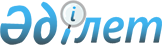 Об утверждении Плана статистических работ на 2020 годПриказ Министра национальной экономики Республики Казахстан от 13 ноября 2019 года № 89. Зарегистрирован в Министерстве юстиции Республики Казахстан 14 ноября 2019 года № 19597
      В соответствии с пунктом 1 статьи 19 Закона Республики Казахстан от 19 марта 2010 года "О государственной статистике" ПРИКАЗЫВАЮ:
      1. Утвердить прилагаемый План статистических работ на 2020 год.
      2. Комитету по статистике в установленном законодательством порядке обеспечить:
      1) государственную регистрацию настоящего приказа в Министерстве юстиции Республики Казахстан;
      2) размещение настоящего приказа на интернет-ресурсе Министерства национальной экономики Республики Казахстан;
      3) в течение десяти рабочих дней после государственной регистрации настоящего приказа в Министерстве юстиции Республики Казахстан представление в Юридический департамент Министерства национальной экономики Республики Казахстан сведений об исполнении мероприятий, предусмотренных подпунктами 1) и 2) настоящего пункта приказа.
      3. Контроль за исполнением настоящего приказа возложить на курирующего вице-министра национальной экономики Республики Казахстан.
      4. Настоящий приказ вводится в действие с 1 января 2020 года и подлежит официальному опубликованию.
      "СОГЛАСОВАНО"
Министерство информации и 
общественного развития 
Республики Казахстан
       "СОГЛАСОВАНО"
Министерство сельского хозяйства 
Республики Казахстан
      "СОГЛАСОВАНО"
Министерство юстиции
Республики Казахстан
      "СОГЛАСОВАНО"
Генеральная Прокуратура
Республики Казахстан
      "СОГЛАСОВАНО"
Министерство образования и науки
Республики Казахстан
      "СОГЛАСОВАНО"
Министерство здравоохранения
Республики Казахстан
      "СОГЛАСОВАНО"
Министерство труда и 
социальной защиты населения
Республики Казахстан
      "СОГЛАСОВАНО"
Министерство индустрии и 
инфраструктурного развития
Республики Казахстан
      "СОГЛАСОВАНО"
Министерство финансов
Республики Казахстан
      "СОГЛАСОВАНО"
Министерство культуры и спорта
Республики Казахстан
       "СОГЛАСОВАНО"
Министерство торговли и 
интеграции Республики Казахстан
      "СОГЛАСОВАНО"
Национальный Банк
Республики Казахстан
      "СОГЛАСОВАНО"
Комитет национальной безопасности
Республики Казахстан
      "СОГЛАСОВАНО"
Министерство цифрового развития, 
инноваций и аэрокосмической 
промышленности  Республики Казахстан
      "СОГЛАСОВАНО"
Министерство внутренних дел
Республики Казахстан
      "СОГЛАСОВАНО"
Министерство экологии, геологии
и природных ресурсов
Республики Казахстан
      "СОГЛАСОВАНО"
Министерство энергетики
Республики Казахстан План статистических работ на 2020 год Раздел 1. Статистические наблюдения Глава 1. Общегосударственные статистические наблюдения Глава 2. Ведомственные статистические наблюдения Раздел 2. Официальная статистическая информация, формируемая Комитетом по статистике Министерства национальной экономики Республики Казахстан
      Сводные статистические публикации Раздел 3. Официальная статистическая информация, формируемая органами государственной статистики Раздел 4. Статистическая информация, формируемая Комитетом по статистике Министерства национальной экономики Республики Казахстан
      Примечание: расшифровка аббревиатур:
					© 2012. РГП на ПХВ «Институт законодательства и правовой информации Республики Казахстан» Министерства юстиции Республики Казахстан
				
      Министр 

Р. Даленов
Утвержден приказом Министра
национальной экономики
Республики Казахстан
от 13 ноября 2019 года № 89
№ п/п
Наименование статистической формы
Наименование статистического наблюдения
Периодичность
Сроки представления первичных статистических данных
Сроки представления первичных статистических данных
1
2
3
4
5
5
Статистика предприятий
Статистика предприятий
Статистика предприятий
Статистика предприятий
Статистика предприятий
Статистика предприятий
1
Опрос новых предприятий (индекс 1-НП)
опрос новых предприятий
единовременная
в течение 30 календарных дней со дня государственной регистрации в органах юстиции
в течение 30 календарных дней со дня государственной регистрации в органах юстиции
2
Отчет о видах экономической деятельности (индекс 1-СР)
о видах экономической деятельности
один раз в год
до 31 октября (включительно) после отчетного периода
до 31 октября (включительно) после отчетного периода
Статистика сельского, лесного, охотничьего и рыбного хозяйства
Статистика сельского, лесного, охотничьего и рыбного хозяйства
Статистика сельского, лесного, охотничьего и рыбного хозяйства
Статистика сельского, лесного, охотничьего и рыбного хозяйства
Статистика сельского, лесного, охотничьего и рыбного хозяйства
Статистика сельского, лесного, охотничьего и рыбного хозяйства
1
Отчет о состоянии животноводства (индекс 24-сх)
о состоянии животноводства
месячная
до 2 числа (включительно) после отчетного периода
до 2 числа (включительно) после отчетного периода
2
Отчет о состоянии животноводства (индекс 24-сх)
о состоянии животноводства
годовая
до 20 января (включительно) после отчетного периода
до 20 января (включительно) после отчетного периода
3
О наличии зерна (индекс 2-сх (зерно))
о наличии зерна
месячная
до 3 числа (включительно) после отчетного периода, кроме 3 января
до 3 числа (включительно) после отчетного периода, кроме 3 января
4
О наличии и движении зерна (индекс 2-сх (зерно))
о наличии и движении зерна
годовая
до 10 января (включительно) после отчетного периода
до 10 января (включительно) после отчетного периода
5
О деятельности по охоте и отлову, включая предоставление услуг в этих областях (индекс 2-охота)
о деятельности по охоте и отлову,  включая предоставление услуг в этих областях
годовая
до 23 февраля (включительно) после отчетного периода
до 23 февраля (включительно) после отчетного периода
6
Производство продукции животноводства в мелких крестьянских или фермерских хозяйствах и хозяйствах населения (индекс А-008)
производство продукции животноводства в мелких крестьянских или фермерских хозяйствах и хозяйствах населения
месячная
с 24 по 28 число (включительно) отчетного периода
с 24 по 28 число (включительно) отчетного периода
7
О рыболовстве и аквакультуре (индекс 1-рыба)
о рыболовстве и аквакультуре
годовая
до 25 февраля (включительно) после отчетного периода
до 25 февраля (включительно) после отчетного периода
8
Отчет о деятельности в лесоводстве и лесозаготовках (индекс 1-лес)
о деятельности в лесоводстве и лесозаготовках
годовая
до 21 февраля (включительно) после отчетного периода
до 21 февраля (включительно) после отчетного периода
9
Отчет о деятельности сельхозформирования (индекс 1-сх)
о деятельности сельхозформирования
годовая
до 10 марта (включительно) после отчетного периода
до 10 марта (включительно) после отчетного периода
10
Отчет об итогах сева под урожай (индекс 4-сх)
об итогах сева под урожай
годовая
до 15 июня (включительно) отчетного периода
до 15 июня (включительно) отчетного периода
11
О сборе урожая сельскохозяйственных культур (индекс 29-сх)
о сборе урожая сельскохозяйственных культур
годовая
до 2 ноября (включительно) отчетного периода
до 2 ноября (включительно) отчетного периода
12
Анкета обследования урожайности зерновой культуры (индекс А-1 (урожайность))
обследование урожайности зерновой культуры
годовая
с 1 июля по 1 ноября
с 1 июля по 1 ноября
13
Бланк лабораторного определения влажности и веса сельскохозяйственной культуры перед уборкой урожая (индекс В-1)
обследование урожайности зерновой культуры
годовая
с 1 июля по 1 ноября
с 1 июля по 1 ноября
14
Бланк лабораторного определения влажности и веса сельскохозяйственной культуры после уборки урожая (индекс В-2)
обследование урожайности зерновой культуры
годовая
с 1 июля по 1 ноября
с 1 июля по 1 ноября
15
О сборе урожая сельскохозяйственных культур в мелких крестьянских или фермерских хозяйствах и хозяйствах населения (индекс А-005)
о сборе урожая сельскохозяйственных культур в мелких крестьянских или фермерских хозяйствах и хозяйствах населения
годовая
до 2 ноября (включительно) отчетного периода
до 2 ноября (включительно) отчетного периода
16
Наличие в сельскохозяйственных предприятиях построек и сооружений сельскохозяйственного назначения (индекс 49-сх)
о наличии в сельскохозяйственных предприятиях построек и сооружений сельскохозяйственного назначения
годовая
до 10 апреля (включительно) после отчетного периода
до 10 апреля (включительно) после отчетного периода
17
О наличии и движении семян масличных культур (индекс 3-сх (масличные))
о наличии и движении семян масличных культур
квартальная
до 3 числа (включительно) после отчетного периода
до 3 числа (включительно) после отчетного периода
18
О деятельности сервисно-заготовительных центров (индекс 1-СЗЦ)
о деятельности сервисно-заготовительных центров
квартальная
до 25 числа (включительно) после отчетного периода
до 25 числа (включительно) после отчетного периода
19
О деятельности сельскохозяйственного кооператива (индекс 1-СПК)
о деятельности сельскохозяйственного кооператива
квартальная
до 28 числа (включительно) после отчетного периода
до 28 числа (включительно) после отчетного периода
Статистика промышленного производства и окружающей среды
Статистика промышленного производства и окружающей среды
Статистика промышленного производства и окружающей среды
Статистика промышленного производства и окружающей среды
Статистика промышленного производства и окружающей среды
Статистика промышленного производства и окружающей среды
1
Отчет предприятия о производстве и отгрузке продукции (товаров, услуг) (индекс 1-П)
о производстве и отгрузке продукции (товаров, услуг)
месячная
до 1 числа (включительно) после отчетного периода
до 1 числа (включительно) после отчетного периода
2
Отчет предприятия о производстве продукции (товаров, услуг) (индекс 1-П)
о производстве продукции (товаров, услуг)
квартальная
до 25 числа (включительно) после отчетного периода
до 25 числа (включительно) после отчетного периода
3
Отчет предприятия о производстве и отгрузке продукции (товаров, услуг) (индекс 1-П)
о производстве и отгрузке продукции (товаров, услуг)
годовая
до 14 марта (включительно) после отчетного периода
до 14 марта (включительно) после отчетного периода
4
Баланс производственных мощностей (индекс БМ)
баланс производственных мощностей
годовая
до 25 марта (включительно) после отчетного периода
до 25 марта (включительно) после отчетного периода
5
Отчет о производстве промышленной продукции (товаров, услуг) индивидуальным предпринимателем (индекс 01-ИП (пром))
о производстве промышленной продукции (товаров, услуг) индивидуальным предпринимателем
годовая
до 20 февраля (включительно) после отчетного периода
до 20 февраля (включительно) после отчетного периода
6
Отчет о сборе и вывозе коммунальных отходов (индекс 1-отходы)
о сборе и вывозе коммунальных отходов
годовая
до 1 февраля (включительно) после отчетного периода
до 1 февраля (включительно) после отчетного периода
7
Отчет о переработке (сортировке), утилизации и захоронении (депонировании) отходов (индекс 2-отходы)
о переработке (сортировке), утилизации и захоронении (депонировании) отходов
годовая
до 1 февраля (включительно) после отчетного периода
до 1 февраля (включительно) после отчетного периода
8
Отчет об охране атмосферного воздуха (индекс 2-ТП (воздух)
об охране атмосферного воздуха
годовая
до 10 апреля (включительно) после отчетного периода
до 10 апреля (включительно) после отчетного периода
9
Отчет о затратах на охрану окружающей среды (индекс 4-ОС)
о затратах на охрану окружающей среды
годовая
до 15 апреля (включительно) после отчетного периода
до 15 апреля (включительно) после отчетного периода
10
Отчет о работе предприятий, осуществляющих эксплуатацию систем водоснабжения и (или) водоотведения (индекс 1-ВК)
о работе сооружений систем водоснабжения и водоотведения
годовая
до 22 февраля (включительно) после отчетного периода
до 22 февраля (включительно) после отчетного периода
Статистика энергетики и товарных рынков
Статистика энергетики и товарных рынков
Статистика энергетики и товарных рынков
Статистика энергетики и товарных рынков
Статистика энергетики и товарных рынков
Статистика энергетики и товарных рынков
1
Отчет о газовой сети (индекс 1-ГАЗ)
о газовых сетях
годовая
до 1 февраля (включительно) после отчетного периода
до 1 февраля (включительно) после отчетного периода
2
Отчет о работе тепловых электростанций и котельных (индекс 6-ТП)
о работе тепловых электростанций и котельных
годовая
до 16 марта (включительно) после отчетного периода
до 16 марта (включительно) после отчетного периода
3
Топливно-энергетический баланс (индекс 1-ТЭБ)
топливно-энергетический баланс
годовая
до 25 марта (включительно) после отчетного периода
до 25 марта (включительно) после отчетного периода
Статистика инвестиций и строительства
Статистика инвестиций и строительства
Статистика инвестиций и строительства
Статистика инвестиций и строительства
Статистика инвестиций и строительства
Статистика инвестиций и строительства
1
Отчет об инвестициях в основной капитал (индекс 1-инвест)
об инвестициях в основной капитал
месячная
до 2 числа (включительно) после отчетного периода
до 2 числа (включительно) после отчетного периода
2
Отчет об инвестиционной деятельности (индекс 1-инвест)
об инвестиционной деятельности
годовая
до 15 апреля (включительно) после отчетного периода
до 15 апреля (включительно) после отчетного периода
3
Отчет о вводе в эксплуатацию объектов индивидуальными застройщиками (индекс 1-ИС)
о вводе в эксплуатацию объектов индивидуальными застройщиками 
месячная
до 2 числа (включительно) после отчетного периода
до 2 числа (включительно) после отчетного периода
4
Отчет о вводе в эксплуатацию объектов индивидуальными застройщиками (индекс 1-ИС)
о вводе в эксплуатацию объектов индивидуальными застройщиками 
годовая
до 1 марта (включительно) после отчетного периода
до 1 марта (включительно) после отчетного периода
5
Отчет о вводе в эксплуатацию объектов (индекс 2-КС)
о вводе в эксплуатацию объектов
месячная
до 2 числа (включительно) после отчетного периода
до 2 числа (включительно) после отчетного периода
6
Отчет о вводе в эксплуатацию объектов (индекс 2-КС)
о вводе в эксплуатацию объектов
годовая
до 1 марта (включительно) после отчетного периода
до 1 марта (включительно) после отчетного периода
7
Отчет о выполненных строительных работах (услугах) (индекс 1-КС)
о выполненных строительных работах (услугах)
месячная
до 4 числа (включительно) после отчетного периода
до 4 числа (включительно) после отчетного периода
8
Отчет о выполненных строительных работах (услугах) (индекс 1-КС (малые)
о выполненных строительных работах (услугах)
квартальная
до 4 числа (включительно) после отчетного периода
до 4 числа (включительно) после отчетного периода
9
Отчет о выполненных строительных работах (услугах) (индекс 1-КС)
о выполненных строительных работах (услугах)
годовая
до 31 марта (включительно) после отчетного периода
до 31 марта (включительно) после отчетного периода
10
Анкета о начале производства строительно-монтажных работ по уведомлениям (индекс F-001)
о начале производства строительно-монтажных работ по уведомлениям
полугодовая
до 10 числа (включительно) после отчетного периода
до 10 числа (включительно) после отчетного периода
11
Анкета о ходе строительства и вводе в эксплуатацию объекта по уведомлению (индекс F-004)
о ходе строительства и вводе в эксплуатацию объекта по уведомлению
годовая
до 15 марта (включительно) после отчетного периода
до 15 марта (включительно) после отчетного периода
12
Отчет об инвестициях в основной капитал крестьянских или фермерских хозяйств (индекс 1-КФХ инвест)
об инвестициях в основной капитал
квартальная
до 2 числа (включительно) после отчетного квартала
до 2 числа (включительно) после отчетного квартала
Статистика внутренней торговли
Статистика внутренней торговли
Статистика внутренней торговли
Статистика внутренней торговли
Статистика внутренней торговли
Статистика внутренней торговли
1
Отчет о торговых рынках (индекс 12-торговля)
о торговых рынках
годовая
до 10 февраля (включительно) после отчетного периода
до 10 февраля (включительно) после отчетного периода
2
Отчет о деятельности товарной биржи (индекс 1-биржа)
о деятельности товарной биржи
годовая
до 20 января (включительно) после отчетного периода
до 20 января (включительно) после отчетного периода
3
Отчет о реализации товаров и услуг (индекс 2-торговля)
о реализации товаров и услуг
месячная
до 3 числа (включительно) после отчетного периода
до 3 числа (включительно) после отчетного периода
4
Отчет о деятельности автозаправочных, газозаправочных и газонаполнительных станций (индекс G-003)
о деятельности автозаправочных, газозаправочных и газонаполнительных станций
годовая
до 31 марта (включительно) после отчетного периода
до 31 марта (включительно) после отчетного периода
5
Отчет о реализации товаров и услуг (индекс 1-ВТ)
о реализации товаров и услуг
годовая
до 15 марта (включительно) после отчетного периода
до 15 марта (включительно) после отчетного периода
6
Отчет об электронной коммерции (индекс Э-коммерция)
об электронной коммерции
годовая
до 25 февраля (включительно) после отчетного периода
до 25 февраля (включительно) после отчетного периода
Статистика внешней и взаимной торговли
Статистика внешней и взаимной торговли
Статистика внешней и взаимной торговли
Статистика внешней и взаимной торговли
Статистика внешней и взаимной торговли
Статистика внешней и взаимной торговли
1
Отчет о взаимной торговле товарами с государствами-членами Евразийского экономического союза (индекс 1-ТС)
о взаимной торговле товарами с государствами-членами Евразийского экономического союза
месячная
до 20 числа (включительно) после отчетного периода
до 20 числа (включительно) после отчетного периода
Статистика транспорта
Статистика транспорта
Статистика транспорта
Статистика транспорта
Статистика транспорта
Статистика транспорта
1
Отчет о работе автомобильного и городского электрического транспорта (индекс 1-ТР (авто, электро)
о работе автомобильного и городского электрического транспорта
годовая
до 20 января (включительно) после отчетного периода
до 20 января (включительно) после отчетного периода
2
Отчет о работе транспорта (индекс 1-транспорт)
о работе транспорта
месячная
до 2 числа (включительно) после отчетного периода
до 2 числа (включительно) после отчетного периода
3
Отчет о подвижном составе железнодорожного транспорта и протяженности эксплуатационной длины железнодорожных линий (индекс 1-ЖД)
о подвижном составе железнодорожного транспорта и протяженности эксплуатационной длины железнодорожных линий
годовая
до 15 апреля (включительно) после отчетного периода
до 15 апреля (включительно) после отчетного периода
4
Отчет о работе транспорта по видам сообщений (индекс 2-транспорт)
о работе транспорта по видам сообщений
годовая
до 10 апреля (включительно) после отчетного периода
до 10 апреля (включительно) после отчетного периода
5
Отчет об услугах предприятий вспомогательной транспортной деятельности (индекс 2-ТР (вспомогательная деятельность))
об услугах предприятий вспомогательной транспортной деятельности
годовая
до 10 апреля (включительно) после отчетного периода
до 10 апреля (включительно) после отчетного периода
6
Отчет о протяженности судоходных внутренних путей и подвижном составе внутреннего водного транспорта (индекс 1-ТР (внутренние воды))
о протяженности судоходных внутренних путей и подвижном составе внутреннего водного транспорта
годовая
до 1 марта (включительно) после отчетного периода
до 1 марта (включительно) после отчетного периода
Статистика связи
Статистика связи
Статистика связи
Статистика связи
Статистика связи
Статистика связи
1
Отчет о почтовой и курьерской деятельности и услугах связи (индекс 3-связь)
о почтовой и курьерской деятельности и услугах связи
месячная
до 2 числа (включительно) после отчетного периода
до 2 числа (включительно) после отчетного периода
2
Отчет об услугах почтовой и курьерской деятельности (индекс 1-связь)
об услугах почтовой и курьерской деятельности
годовая
до 25 марта (включительно) после отчетного периода
до 25 марта (включительно) после отчетного периода
3
Отчет об услугах связи (индекс 2-связь)
об услугах связи
годовая
до 31 марта (включительно) после отчетного периода
до 31 марта (включительно) после отчетного периода
Статистика услуг
Статистика услуг
Статистика услуг
Статистика услуг
Статистика услуг
Статистика услуг
1
Отчет об объеме оказанных услуг (индекс 2-услуги)
об объеме оказанных услуг
квартальная
до 25 числа (включительно) после отчетного периода
до 25 числа (включительно) после отчетного периода
2
Отчет об объеме оказанных услуг (индекс 2-услуги)
об объеме оказанных услуг
годовая
до 30 марта (включительно) после отчетного периода
до 30 марта (включительно) после отчетного периода
3
Отчет о лизинговой деятельности (индекс 1-лизинг)
о лизинговой деятельности
годовая
до 30 марта (включительно) после отчетного периода
до 30 марта (включительно) после отчетного периода
Статистика культуры
Статистика культуры
Статистика культуры
Статистика культуры
Статистика культуры
Статистика культуры
1
Отчет о деятельности зоопарка, океанариума (индекс 1-зоопарк, океанариум)
о деятельности зоопарков, океанариума
годовая
до 13 января (включительно) после отчетного периода
до 13 января (включительно) после отчетного периода
2
Отчет о деятельности театра (индекс 1-театр)
о деятельности театров
годовая
до 16 января (включительно) после отчетного периода
до 16 января (включительно) после отчетного периода
3
Отчет о деятельности цирка (индекс 1-цирк)
о деятельности цирков
годовая
до 16 января (включительно) после отчетного периода
до 16 января (включительно) после отчетного периода
4
Отчет о деятельности парка развлечений и отдыха (индекс 1-парк)
о деятельности парков развлечений и отдыха
годовая
до 18 января (включительно) после отчетного периода
до 18 января (включительно) после отчетного периода
5
Отчет о деятельности музея (индекс 1-музей)
о деятельности музеев
годовая
до 23 января (включительно) после отчетного периода
до 23 января (включительно) после отчетного периода
6
Отчет о деятельности культурно-досуговых организаций (индекс 1-досуг)
о деятельности культурно-досуговых организаций
годовая
до 19 января (включительно) после отчетного периода
до 19 января (включительно) после отчетного периода
7
Отчет о деятельности библиотеки (индекс 1-библиотека)
о деятельности библиотек
годовая
до 27 января (включительно) после отчетного периода
до 27 января (включительно) после отчетного периода
8
Отчет о концертной деятельности (индекс 1-концерт)
о концертной деятельности
годовая
до 20 января (включительно) после отчетного периода
до 20 января (включительно) после отчетного периода
9
Отчет о деятельности организаций, осуществляющих кинопоказ и производство кинофильмов (индекс 1-кино)
о деятельности организаций, осуществляющих кинопоказ и производство кинофильмов
годовая
до 23 января (включительно) после отчетного периода
до 23 января (включительно) после отчетного периода
Статистика туризма
Статистика туризма
Статистика туризма
Статистика туризма
Статистика туризма
Статистика туризма
1
Отчет о деятельности мест размещения (индекс 2-туризм)
о деятельности мест размещения
квартальная
до 25 числа (включительно) после отчетного периода
до 25 числа (включительно) после отчетного периода
2
Анкета обследования домашних хозяйств о расходах на поездки (индекс Н-050)
обследование домашних хозяйств о расходах на поездки
годовая
до 30 января (включительно)
до 30 января (включительно)
3
Анкета обследования посетителей (индекс Н-060)
обследование посетителей
два раза в год
до 20 января (включительно)  и до 5 июля (включительно)
до 20 января (включительно)  и до 5 июля (включительно)
Статистика инноваций
Статистика инноваций
Статистика инноваций
Статистика инноваций
Статистика инноваций
Статистика инноваций
1
Отчет об инновационной деятельности (индекс 1-инновация)
об инновационной деятельности предприятий
годовая
до 25 февраля (включительно) после отчетного периода
до 25 февраля (включительно) после отчетного периода
Статистика науки
Статистика науки
Статистика науки
Статистика науки
Статистика науки
Статистика науки
1
Отчет о научно-исследовательских и опытно-конструкторских работах (индекс 1-наука)
о научно-исследовательских и опытно-конструкторских работах
годовая
до 25 января (включительно) после отчетного периода
до 25 января (включительно) после отчетного периода
Статистика информационно-коммуникационных технологий
Статистика информационно-коммуникационных технологий
Статистика информационно-коммуникационных технологий
Статистика информационно-коммуникационных технологий
Статистика информационно-коммуникационных технологий
Статистика информационно-коммуникационных технологий
1
Отчет об использовании информационно-коммуникационных технологий на предприятиях (индекс 3-информ)
об использовании информационно-коммуникационных технологий на предприятиях
годовая
до 19 января (включительно) после отчетного периода
до 19 января (включительно) после отчетного периода
2
Анкета обследования домашнего хозяйства об использовании информационно-коммуникационных технологий (индекс Н-020)
об использовании домашними хозяйствами информационно-коммуникационных технологий
годовая
до 30 января (включительно)
до 30 января (включительно)
Статистика труда и занятости
Статистика труда и занятости
Статистика труда и занятости
Статистика труда и занятости
Статистика труда и занятости
Статистика труда и занятости
1
Отчет по труду (индекс 1-Т)
об основных показателях труда
квартальная
до 10 числа (включительно) после отчетного периода
до 10 числа (включительно) после отчетного периода
2
Отчет по труду (индекс 1-Т)
об основных показателях труда
годовая
до 12 февраля (включительно) после отчетного периода
до 12 февраля (включительно) после отчетного периода
3
Отчет о структуре и распределении заработной платы (индекс 2-Т (оплата труда))
о структуре и распределении заработной платы
один раз в год
до 31 мая (включительно) отчетного периода
до 31 мая (включительно) отчетного периода
4
Отчет о численности работников, занятых во вредных и других неблагоприятных условиях труда (индекс 1-Т (Условия труда))
о численности работников, занятых во вредных и других неблагоприятных условиях труда
годовая
до 31 января (включительно) после отчетного периода
до 31 января (включительно) после отчетного периода
5
Отчет о численности и потребности в кадрах крупных и средних предприятий (индекс 1-Т (вакансия)
о численности и потребности в кадрах крупных и средних предприятий
один раз в год
до 20 января (включительно) отчетного периода
до 20 января (включительно) отчетного периода
6
Анкета выборочного обследования занятости населения (индекс Т-001)
выборочное обследование занятости населения
месячная
20 января,

17 февраля,

16 марта,

20 апреля,

18 мая,

22 июня,
20 июля,

17 августа,

21 сентября,

19 октября,

16 ноября,

21 декабря
7
Достойный труд (индекс Т-004)
о показателях достойного труда
три раза в год
20 июля,

17 августа,

21 сентября
20 июля,

17 августа,

21 сентября
Статистика цен
Статистика цен
Статистика цен
Статистика цен
Статистика цен
Статистика цен
1
Тетрадь регистрации цен на потребительские товары и платные услуги в 20__году (индекс Ц-101) Электронная форма ввода данных для регистрации цен на потребительские товары и услуги (индекс Ц-101э)
цены на потребительские товары и платные услуги для расчета индекса потребительских цен:

продовольственные товары

непродовольственные товары

платные услуги
месячная
отчетного периода

15-25 число

7-23 число

7-22 число
отчетного периода

15-25 число

7-23 число

7-22 число
1
Тетрадь регистрации цен на потребительские товары и платные услуги в 20__году (индекс Ц-101) Электронная форма ввода данных для регистрации цен на потребительские товары и услуги (индекс Ц-101э)
цены на отдельные продовольственные товары, входящие в состав величины прожиточного минимума
месячная
18-22 число отчетного периода
18-22 число отчетного периода
1
Тетрадь регистрации цен на потребительские товары и платные услуги в 20__году (индекс Ц-101) Электронная форма ввода данных для регистрации цен на потребительские товары и услуги (индекс Ц-101э)
цены на товары и платные услуги в городах и районных центрах
квартальная
18-22 число последнего месяца квартала
18-22 число последнего месяца квартала
1
Тетрадь регистрации цен на потребительские товары и платные услуги в 20__году (индекс Ц-101) Электронная форма ввода данных для регистрации цен на потребительские товары и услуги (индекс Ц-101э)
цены на социально-значимые продовольственные товары в городах
еженедельная
один раз в неделю
один раз в неделю
1
Тетрадь регистрации цен на потребительские товары и платные услуги в 20__году (индекс Ц-101) Электронная форма ввода данных для регистрации цен на потребительские товары и услуги (индекс Ц-101э)
цены на потребительские товары и услуги по специальному перечню для Программы международных сопоставлений:

продовольственные товары
месячная
7-20 число отчетного периода
7-20 число отчетного периода
1
Тетрадь регистрации цен на потребительские товары и платные услуги в 20__году (индекс Ц-101) Электронная форма ввода данных для регистрации цен на потребительские товары и услуги (индекс Ц-101э)
непродовольственные товары и платные услуги
квартальная
7-20 число отчетного периода
7-20 число отчетного периода
2
Тетрадь регистрации цен на жилье в 20__ году (индекс 1-ЦРЖ)
цены на рынке жилья
месячная
до 20 числа (включительно) отчетного периода
до 20 числа (включительно) отчетного периода
3
Отчет о ценах на произведенную промышленную продукцию (товары, услуги) и ценах приобретения продукции производственно-технического назначения (индекс 1-ЦП)
цены предприятий-производителей на промышленнную продукцию (товары, услуги)
месячная
до 17 числа (включительно) отчетного периода
до 17 числа (включительно) отчетного периода
3
Отчет о ценах на произведенную промышленную продукцию (товары, услуги) и ценах приобретения продукции производственно-технического назначения (индекс 1-ЦП)
цены приобретения продукции производственно-технического назначения промышленными предприятиями
месячная
до 17 числа (включительно) отчетного периода
до 17 числа (включительно) отчетного периода
4
Отчет о ценах экспортных поставок и импортных поступлений товаров, продукции (индекс 1-Ц (экспорт, импорт))
цены экспортных поставок товаров, продукции
месячная
до 15 числа (включительно) отчетного периода
до 15 числа (включительно) отчетного периода
4
Отчет о ценах экспортных поставок и импортных поступлений товаров, продукции (индекс 1-Ц (экспорт, импорт))
цены импортных поступлений товаров, продукции
месячная
до 15 числа (включительно) отчетного периода
до 15 числа (включительно) отчетного периода
5
Отчет о ценах на древесину необработанную и связанные с ней услуги (индекс 1-ЦП (лес))
цены на древесину необработанную и связанные с ней услуги
квартальная
до 23 числа (включительно) последнего месяца отчетного периода
до 23 числа (включительно) последнего месяца отчетного периода
6
Отчет о ценах оптовых продаж (поставок) товаров, продукции (индекс 1-Ц (опт))
цены оптовых продаж (поставок) товаров, продукции
месячная
до 22 числа (включительно)

отчетного периода
до 22 числа (включительно)

отчетного периода
7
Отчет о ценах на аренду коммерческой недвижимости (индекс 1-Ц (аренда))
цены на аренду коммерческой недвижимости
месячная
до 3 числа (включительно) после отчетного периода
до 3 числа (включительно) после отчетного периода
8
Отчет о тарифах на услуги связи для юридических лиц  (индекс 1-тариф (связь))
тарифы на услуги связи для юридических лиц
месячная
до 21 числа (включительно) отчетного периода
до 21 числа (включительно) отчетного периода
9
Отчет о тарифах на почтовые услуги для юридических лиц (индекс 1-тариф (почта))
тарифы на почтовые услуги для юридических лиц
месячная
до 21 числа (включительно) отчетного периода
до 21 числа (включительно) отчетного периода
10
Отчет о тарифах на курьерские услуги для юридических лиц (индекс 1-тариф (курьер))
тарифы на курьерские услуги для юридических лиц
месячная
до 21 числа (включительно) отчетного периода
до 21 числа (включительно) отчетного периода
11
Отчет о тарифах на перевозку грузов предприятиями воздушного транспорта (индекс 1-тариф (воздушный))
тарифы на перевозку грузов предприятиями воздушного транспорта
месячная
до 15 числа (включительно) отчетного периода
до 15 числа (включительно) отчетного периода
12
Отчет о тарифах на перевозку грузов предприятиями железнодорожного транспорта (индекс 1-тариф (железнодорожный))
тарифы на перевозку грузов предприятиями железнодорожного транспорта
месячная
до 15 числа (включительно) отчетного периода
до 15 числа (включительно) отчетного периода
13
Отчет о тарифах на перевозку грузов предприятиями автомобильного транспорта (индекс 1-тариф (автомобильный))
тарифы на перевозку грузов предприятиями автомобильного транспорта
месячная
до 16 числа (включительно) отчетного периода
до 16 числа (включительно) отчетного периода
14
Отчет о тарифах на транспортировку грузов предприятиями трубопроводного транспорта (индекс 1-тариф (трубопроводный))
тарифы на транспортировку грузов предприятиями трубопроводного транспорта
месячная
до 15 числа (включительно) отчетного периода
до 15 числа (включительно) отчетного периода
15
Отчет о тарифах на перевозку грузов предприятиями внутреннего водного транспорта (индекс 1-тариф (внутренний водный))
тарифы на перевозку грузов предприятиями внутреннего водного транспорта
месячная
до 15 числа (включительно) отчетного периода
до 15 числа (включительно) отчетного периода
16
Отчет о тарифах на перевозку грузов предприятиями морского транспорта (индекс 1-тариф (морской))
тарифы на перевозку грузов предприятиями морского транспорта
месячная
до 15 числа (включительно) отчетного периода
до 15 числа (включительно) отчетного периода
17
Отчет о ценах на приобретенные строительные материалы, детали и конструкции (индекс 1-ЦСМ)
цены на приобретенные строительные материалы, детали и конструкции
месячная
до 20 числа (включительно) отчетного периода
до 20 числа (включительно) отчетного периода
18
Отчет о ценах производителей на продукцию сельского хозяйства и приобретенные услуги (индекс 1-ЦСХ)
цены производителей на продукцию сельского хозяйства и приобретенные услуги
месячная
до 16 числа (включительно) отчетного периода
до 16 числа (включительно) отчетного периода
19
Тетрадь регистрации цен на продукцию сельского хозяйства на рынках в 20__ году (индекс Ц-200)
цены на продукцию сельского хозяйства на рынках
месячная
7-24 число отчетного периода
7-24 число отчетного периода
20
Отчет о ценах на продукцию рыболовства и рыбоводства (индекс 1-ЦП (рыба))
цены на продукцию рыболовства и рыбоводства
квартальная
до 25 числа (включительно) последнего месяца отчетного периода
до 25 числа (включительно) последнего месяца отчетного периода
21
Отчет о ценах и объемах закупа и реализации социально-значимых продовольственных товаров стабилизационных фондов (индекс 1-СФ)
цены и объемы закупа и реализации социально-значимых продовольственных товаров стабилизационных фондов
месячная
до 3 числа (включительно) после отчетного периода
до 3 числа (включительно) после отчетного периода
22
Отчет о ценах производителей на услуги (индекс 1-Ц (услуги))
цены производителей на услуги
квартальная
до 5 числа (включительно) после отчетного периода
до 5 числа (включительно) после отчетного периода
Структурная статистика
Структурная статистика
Структурная статистика
Структурная статистика
Структурная статистика
Структурная статистика
1
Отчет о финансово-хозяйственной деятельности предприятия (индекс 1-ПФ)
о финансово-хозяйственной деятельности предприятия
годовая
до 5 апреля (включительно) после отчетного периода
до 5 апреля (включительно) после отчетного периода
2
Отчет о финансово-хозяйственной деятельности предприятия (индекс 1-ПФ)
о финансово-хозяйственной деятельности предприятия
квартальная
до 25 числа (включительно) после отчетного периода
до 25 числа (включительно) после отчетного периода
3
Отчет о микрокредитной деятельности (индекс 1-МКО)
о микрокредитной деятельности
годовая
до 10 апреля (включительно) после отчетного периода
до 10 апреля (включительно) после отчетного периода
4
Отчет о микрокредитной деятельности (индекс 1-МКО)
о микрокредитной деятельности
квартальная
до 25 числа (включительно) после отчетного периода
до 25 числа (включительно) после отчетного периода
5
Отчет о деятельности малого предприятия (индекс 2-МП)
о деятельности малого предприятия
годовая
до 31 марта (включительно) после отчетного периода
до 31 марта (включительно) после отчетного периода
6
Отчет о деятельности малого предприятия (индекс 2-МП)
о деятельности малого предприятия
квартальная
до 25 числа (включительно) после отчетного периода
до 25 числа (включительно) после отчетного периода
7
Отчет о состоянии основных фондов (индекс 11)
о состоянии основных фондов
годовая
до 15 апреля (включительно) после отчетного периода
до 15 апреля (включительно) после отчетного периода
Статистика конъюнктурных обследований
Статистика конъюнктурных обследований
Статистика конъюнктурных обследований
Статистика конъюнктурных обследований
Статистика конъюнктурных обследований
Статистика конъюнктурных обследований
1
Анкета конъюнктурного обследования деятельности промышленных предприятий (индекс КП-001)
конъюнктурное обследование деятельности промышленных предприятий
квартальная
до 25 числа (включительно) последнего месяца отчетного периода
до 25 числа (включительно) последнего месяца отчетного периода
2
Анкета конъюнктурного обследования деятельности сельскохозяйственных предприятий (индекс КС-001)
конъюнктурное обследование деятельности сельскохозяйственных предприятий
квартальная
до 25 числа (включительно) последнего месяца отчетного периода
до 25 числа (включительно) последнего месяца отчетного периода
3
Анкета конъюнктурного обследования деятельности строительных организаций (индекс КС-002)
конъюнктурное обследование деятельности строительных организаций
квартальная
до 25 числа (включительно) последнего месяца отчетного периода
до 25 числа (включительно) последнего месяца отчетного периода
4
Анкета конъюнктурного обследования деятельности предприятий связи (индекс КСВ-1)
конъюнктурное обследование деятельности предприятий связи
квартальная
до 25 числа (включительно) последнего месяца отчетного периода
до 25 числа (включительно) последнего месяца отчетного периода
5
Анкета конъюнктурного обследования деятельности торговых предприятий (индекс КТ-001)
конъюнктурное обследование деятельности торговых предприятий
квартальная
до 25 числа (включительно) последнего месяца отчетного периода
до 25 числа (включительно) последнего месяца отчетного периода
6
Анкета конъюнктурного обследования деятельности предприятий транспорта (индекс КТР-1)
конъюнктурное обследование деятельности предприятий транспорта
квартальная
до 25 числа (включительно) последнего месяца отчетного периода
до 25 числа (включительно) последнего месяца отчетного периода
7
Анкета конъюнктурного обследования деятельности туристских организаций (индекс КТУ-001)
конъюнктурное обследование деятельности туристских организаций
квартальная
до 25 числа (включительно) последнего месяца отчетного периода
до 25 числа (включительно) последнего месяца отчетного периода
Статистика образования
Статистика образования
Статистика образования
Статистика образования
Статистика образования
Статистика образования
1
Отчет о послевузовском образовании (индекс 1-НК)
о послевузовском образовании
один раз в год
до 5 октября (включительно) отчетного периода
до 5 октября (включительно) отчетного периода
2
Отчет о техническом и профессиональном, послесреднем образовании (индекс 2-НК)
о техническом и профессиональном, послесреднем образовании
один раз в год
до 10 октября (включительно) отчетного периода
до 10 октября (включительно) отчетного периода
3
Отчет высшего учебного заведения (индекс 3-НК)
о высших учебных заведениях
один раз в год
до 5 октября (включительно) отчетного периода
до 5 октября (включительно) отчетного периода
4
Отчет об основных показателях финансово-хозяйственной деятельности организации образования (индекс Соцфин (образование))
об основных показателях финансово-хозяйственной деятельности организаций образования
годовая
до 1 апреля (включительно) после отчетного периода
до 1 апреля (включительно) после отчетного периода
5
Отчет организации образования об объеме оказанных услуг (индекс Услуги образования)
об объеме оказанных услуг организациями образования
квартальная
до 10 числа (включительно) после отчетного периода
до 10 числа (включительно) после отчетного периода
Статистика здравоохранения
Статистика здравоохранения
Статистика здравоохранения
Статистика здравоохранения
Статистика здравоохранения
Статистика здравоохранения
1
Отчет об основных показателях финансово-хозяйственной деятельности организации здравоохранения (индекс Соцфин (здравоохранение))
об основных показателях финансово-хозяйственной деятельности организаций здравоохранения
годовая
до 1 апреля (включительно) после отчетного периода
до 1 апреля (включительно) после отчетного периода
2
Отчет об объеме оказанных услуг в области здравоохранения и предоставления социальных услуг (индекс Услуги здравоохранения)
об объеме оказанных услуг в области здравоохранения и предоставления социальных услуг
квартальная
до 10 числа (включительно) после отчетного периода
до 10 числа (включительно) после отчетного периода
3
Отчет о санаторно-курортной деятельности (индекс 1-санаторий)
о санаторно-курортной деятельности
годовая
до 25 января (включительно) после отчетного периода
до 25 января (включительно) после отчетного периода
4
Отчет о травматизме, связанном с трудовой деятельностью, и профессиональных заболеваниях (индекс 7-ТПЗ)
о травматизме, связанном с трудовой деятельностью, и профессиональных заболеваниях
годовая
до 25 февраля (включительно) после отчетного периода
до 25 февраля (включительно) после отчетного периода
Статистика социального обеспечения
Статистика социального обеспечения
Статистика социального обеспечения
Статистика социального обеспечения
Статистика социального обеспечения
Статистика социального обеспечения
1
Отчет организации по предоставлению специальных социальных услуг (индекс 3-социальное обеспечение)
об организациях по предоставлению специальных социальных услуг
годовая
до 20 января (включительно) после отчетного периода
до 20 января (включительно) после отчетного периода
Статистика правонарушений
Статистика правонарушений
Статистика правонарушений
Статистика правонарушений
Статистика правонарушений
Статистика правонарушений
1
Уровень доверия населения к правоохранительным органам (индекс УДН)
уровень доверия населения к правоохранительным органам
один раз в год
22 июня
22 июня
Статистика уровня жизни
Статистика уровня жизни
Статистика уровня жизни
Статистика уровня жизни
Статистика уровня жизни
Статистика уровня жизни
1
Качество жизни населения (индекс D 002)
о качестве жизни населения
один раз в год
11 марта
11 марта
2
Дневник учета ежедневных расходов (индекс D 003)
о расходах домашних хозяйств
квартальная
до 10 числа (включительно) после отчетного периода
до 10 числа (включительно) после отчетного периода
3
Журнал учета ежеквартальных расходов и доходов домашних хозяйств (индекс D 004)
о расходах и доходах домашних хозяйств
квартальная
до 20 числа (включительно) после отчетного периода
до 20 числа (включительно) после отчетного периода
4
Вопросник для основного интервью (индекс D 006)
сведения о благоустройстве
годовая
до 30 декабря (включительно)  отчетного периода
до 30 декабря (включительно)  отчетного периода
5
Контрольная карточка состава домашнего хозяйства (индекс D 008)
социально – демографические характеристики домашних хозяйств
годовая (с ежеквартальным уточнением)
до 1 февраля (включительно) отчетного периода

(до 20 числа (включительно) после отчетного периода)
до 1 февраля (включительно) отчетного периода

(до 20 числа (включительно) после отчетного периода)
5
Контрольная карточка состава домашнего хозяйства (индекс D 008)
о составе домашних хозяйств
годовая (с ежеквартальным уточнением)
до 1 февраля (включительно) отчетного периода

(до 20 числа (включительно) после отчетного периода)
до 1 февраля (включительно) отчетного периода

(до 20 числа (включительно) после отчетного периода)
6
Опрос взрослого населения о потреблении табака (индекс D 007)
о потреблении табака взрослым населением
один раз в год
11 мая
11 мая
№ п/п
Наименование статистической формы
Наименование статистического наблюдения
Периодичность
Сроки представления первичных статистических данных
1
2
3
4
5
Комитет по управлению земельными ресурсами Министерства сельского хозяйства Республики Казахстан
Комитет по управлению земельными ресурсами Министерства сельского хозяйства Республики Казахстан
Комитет по управлению земельными ресурсами Министерства сельского хозяйства Республики Казахстан
Комитет по управлению земельными ресурсами Министерства сельского хозяйства Республики Казахстан
Комитет по управлению земельными ресурсами Министерства сельского хозяйства Республики Казахстан
1
Отчет о наличии земель и распределении их по категориям, собственникам земельных участков,

землепользователям и угодьям  на 1 ноября ______ года (индекс 22)
о наличии земель и распределении их по категориям, собственникам земельных участков,

землепользователям и угодьям  на 1 ноября ______ года
годовая
не позднее 20 ноября отчетного года
2
Отчет о наличии орошаемых земель и распределении их по категориям, собственникам земельных участков,

землепользователям и угодьям  на 1 ноября _______ года  (индекс 22-А)
о наличии орошаемых земель и распределении их по категориям, собственникам земельных участков,

землепользователям и угодьям  на 1 ноября _______ года
годовая
не позднее 20 ноября отчетного года
Комитет лесного хозяйства и животного мира Министерства экологии, геологии и природных ресурсов Республики Казахстан
Комитет лесного хозяйства и животного мира Министерства экологии, геологии и природных ресурсов Республики Казахстан
Комитет лесного хозяйства и животного мира Министерства экологии, геологии и природных ресурсов Республики Казахстан
Комитет лесного хозяйства и животного мира Министерства экологии, геологии и природных ресурсов Республики Казахстан
Комитет лесного хозяйства и животного мира Министерства экологии, геологии и природных ресурсов Республики Казахстан
1
Отчет по рубкам, мерам ухода за лесом, отпуску древесины, подсочке и побочным лесным пользованиям  (индекс 3 (годовая))
о рубках, мерах ухода за лесом, отпуске древесины, подсочке и побочных лесных пользованиях
годовая
государственные лесовладельцы – до 10 января после отчетного периода, областные территориальные инспекции лесного хозяйства и животного мира – до 25 февраля после отчетного периода
2
Государственный учет лесного фонда и распределение лесного фонда по категориям государственного лесного фонда и угодьям (индекс 1)
о государственном учете лесного фонда и распределении лесного фонда по категориям государственного лесного фонда и угодьям
годовая
частные и государственные лесовладельцы – до 20 января после отчетного периода, областные территориальные инспекции лесного хозяйства и животного мира – до 1 февраля после отчетного периода, Республиканское государственное казенное предприятие "Казахское лесоустроительное предприятие" – до 20 марта после отчетного периода
3
Отчет об остатках древесины на лесосеках и очистке мест рубок (индекс 4 ЛХ (лесное хозяйство))
об остатках древесины на лесосеках и очистке мест рубок
полугодовая
государственные лесовладельцы – до 10 января, 1 июля после отчетного периода, областные территориальные инспекции лесного хозяйства и животного мира – до 25 февраля, 10 июля после отчетного периода
4
Отчет о работе с лесными культурами и о лесовозобновлении (индекс 8 ЛХ (лесное хозяйство))
о работе с лесными культурами и лесовозобновлении
годовая
государственные учреждения лесного хозяйства, государственные природные заповедники, государственные национальные природные парки, государственные лесные природные резерваты – до 10 ноября после отчетного периода, областные территориальные инспекции лесного хозяйства и животного мира – до 20 ноября после отчетного периода, Республиканское государственное казенное предприятие "Казахское лесоустроительное предприятие" – до 15 января после отчетного периода
5
Отчет о подготовке и передаче лесосечного фонда, его породном составе и товарной структуре (индекс 13 ЛХ (лесное хозяйство))
о подготовке и передаче лесосечного фонда, его породном составе и товарной структуре
годовая
государственные лесовладельцы – до 10 января после отчетного периода, областные территориальные инспекции лесного хозяйства и животного мира – до 25 февраля после отчетного периода
6
Отчет о посевных качествах семян древесных и кустарниковых пород (индекс 17 ЛХ (лесное хозяйство))
о посевных качествах семян древесных и кустарниковых пород
годовая
зональные лесосеменные станции – до 10 января после отчетного периода; Республиканский лесной селекционно-семеноводческий центр – до 20 января после отчетного периода
7
Отчет о лесных пожарах (индекс 1 пожар (лес))
о лесных пожарах
декадная
государственные лесовладельцы – 9, 19, 29 числа месяца, областные территориальные инспекции лесного хозяйства и животного мира – 10, 20, 30 числа месяца
8
Отчет о нарушениях лесного законодательства (индекс 5-лесхоз)
о нарушениях лесного законодательства
квартальная
государственные лесовладельцы – до 25 числа после отчетного периода, областные территориальные инспекции лесного хозяйства и животного мира –до 1 числа после отчетного периода
9
Отчет об отпуске лесных ресурсов и поступлении лесного дохода (индекс ЛД)
об отпуске лесных ресурсов и поступлении лесного дохода
квартальная
до 10 числа после  отчетного периода
10
Отчет о лесозащите (индекс 12 ЛХ (лесное хозяйство))
о лесозащите
полугодовая
до 1 февраля и 10 июля  после отчетного периода
11
Учет особо охраняемых природных территорий (индекс 1 ООПТ)
учет особо охраняемых природных территорий
годовая
до 1 февраля  после отчетного периода
12
Отчет о выполнении производственного плана по лесному хозяйству (индекс 10 ЛХ (лесное хозяйство))
о выполнении производственного плана по лесному хозяйству
полугодовая
до 1 февраля и 10 июля  после отчетного периода
13
Отчет о заготовке лесных семян (индекс 20 ЛХ (лесное хозяйство))
о заготовке лесных семян
годовая
до 1 февраля  после отчетного периода
Комитет по водным ресурсам Министерства экологии, геологии и природных ресурсов Республики Казахстан
Комитет по водным ресурсам Министерства экологии, геологии и природных ресурсов Республики Казахстан
Комитет по водным ресурсам Министерства экологии, геологии и природных ресурсов Республики Казахстан
Комитет по водным ресурсам Министерства экологии, геологии и природных ресурсов Республики Казахстан
Комитет по водным ресурсам Министерства экологии, геологии и природных ресурсов Республики Казахстан
1
Отчет о заборе, использовании и водоотведении вод (индекс 2-ТП (водхоз))
о заборе, использовании и водоотведении вод
годовая
не позднее 1 декабря отчетного периода водопользователи, использующие воду для нужд сельского хозяйства, не позднее 10 января после отчетного периода водопользователи использующие воду производственных, коммунально-бытовых нужд и гидроэнергетики
Министерство труда и социальной защиты населения Республики Казахстан
Министерство труда и социальной защиты населения Республики Казахстан
Министерство труда и социальной защиты населения Республики Казахстан
Министерство труда и социальной защиты населения Республики Казахстан
Министерство труда и социальной защиты населения Республики Казахстан
1
Отчет о назначении и выплате жилищной помощи (индекс 3-жилищная помощь)
о назначении и выплате жилищной помощи
квартальная
до 5 числа месяца, следующего после отчетного квартала
2
Отчет о мероприятиях содействия занятости населения (индекс 1-Т (трудоустройство))
о численности граждан, обратившихся за трудовым посредничеством
месячная
2 числа после  отчетного месяца
3
Сведения о скрытой безработице (о сокращенных и частично занятых работниках, задолженности по заработной плате) (индекс 3-ТН (скрытая безработица))
сведения о скрытой безработице (о сокращенных и частично занятых работниках, задолженности по заработной плате)
месячная
3 числа после  отчетного месяца
Комитет по делам строительства и жилищно-коммунального хозяйства

Министерства индустрии и инфраструктурного развития Республики Казахстан
Комитет по делам строительства и жилищно-коммунального хозяйства

Министерства индустрии и инфраструктурного развития Республики Казахстан
Комитет по делам строительства и жилищно-коммунального хозяйства

Министерства индустрии и инфраструктурного развития Республики Казахстан
Комитет по делам строительства и жилищно-коммунального хозяйства

Министерства индустрии и инфраструктурного развития Республики Казахстан
Комитет по делам строительства и жилищно-коммунального хозяйства

Министерства индустрии и инфраструктурного развития Республики Казахстан
1
Отчет об отпускных ценах на строительные материалы, изделия, конструкции и инженерное оборудование (индекс 1-СМИО)
об отпускных ценах на строительные материалы, изделия, конструкции и инженерное оборудование
квартальная
до 10 числа после отчетного  периода
2
Отчет о фактической стоимости приобретенных строительных материалов, изделий, конструкций и инженерного оборудования (индекс 2-СМИО)
фактическая стоимость приобретенных строительных материалов, изделий, конструкций и инженерного оборудования
квартальная
до 10 числа после отчетного  периода
Министерство финансов Республики Казахстан
Министерство финансов Республики Казахстан
Министерство финансов Республики Казахстан
Министерство финансов Республики Казахстан
Министерство финансов Республики Казахстан
1
Отчет об освоении и погашении правительственных и гарантированных государством займов, займов под поручительство государства (индекс 1-ОПЗ)
об освоении и погашении правительственных и гарантированных государством займов, займов под поручительство государства
месячная
до 5 числа месяца после отчетного месяца
Министерство культуры и спорта Республики Казахстан
Министерство культуры и спорта Республики Казахстан
Министерство культуры и спорта Республики Казахстан
Министерство культуры и спорта Республики Казахстан
Министерство культуры и спорта Республики Казахстан
1
Отчет о развитии физической культуры и спорта в Республике Казахстан (индекс 1-ФК)
об основных показателях в сфере физической культуры и спорта
полугодовая
15 числа (включительно) после отчетного периода
Национальный Банк Республики Казахстан
Национальный Банк Республики Казахстан
Национальный Банк Республики Казахстан
Национальный Банк Республики Казахстан
Национальный Банк Республики Казахстан
1
Отчет о финансовых требованиях к нерезидентам и обязательствах перед ними (индекс 1-ПБ)
о финансовых требованиях к нерезидентам и обязательствах перед ними
квартальная
не позднее 10 числа второго месяца после отчетного периода
2
Отчет об услугах транспорта, полученных от нерезидентов (предоставленных нерезидентам) (индекс 2-ПБ)
об услугах транспорта, полученных от нерезидентов (предоставленных нерезидентам)
квартальная
не позднее 30 числа после  отчетного периода
3
Отчет об услугах железнодорожного транспорта, полученных от нерезидентов (предоставленных нерезидентам) (индекс 3-ПБ)
об услугах железнодорожного транспорта, полученных от нерезидентов (предоставленных нерезидентам)
квартальная
не позднее 30 числа после  отчетного периода
4
Отчет об операциях, осуществленных от имени транспортных предприятий-нерезидентов (индекс 4-ПБ)
об операциях, осуществленных от имени транспортных предприятий-нерезидентов
квартальная
не позднее 30 числа после  отчетного периода
5
Отчет об услугах, предоставленных транспортным предприятиям-нерезидентам (индекс 5-ПБ)
об услугах, предоставленных транспортным предприятиям-нерезидентам
квартальная
не позднее 30 числа после  отчетного периода
6
Отчет об услугах связи, полученных от нерезидентов (предоставленных нерезидентам) (индекс 6-ПБ)
об услугах связи, полученных от нерезидентов (предоставленных нерезидентам)
квартальная
не позднее 30 числа после  отчетного периода
7
Отчет о международных операциях, внешних активах и обязательствах сектора государственного управления (индекс 7-ПБ)
о международных операциях, внешних активах и обязательствах сектора государственного управления
квартальная
не позднее 30 числа первого месяца после отчетного периода
8
Отчет о состоянии финансовых требований к нерезидентам и обязательств перед ними (индекс 9-ПБ)
о состоянии финансовых требований к нерезидентам и обязательств перед ними
квартальная
не позднее 20 числа первого месяца после  отчетного периода
9
Отчет о международных операциях с нерезидентами (индекс 10-ПБ)
о международных операциях с нерезидентами
квартальная
не позднее 30 числа первого месяца после отчетного периода
10
Отчет о страховании (перестраховании) нерезидентов и перестраховании рисков у нерезидентов по отрасли "общее страхование" (индекс 11-ПБ-ОС)
о страховании (перестраховании) нерезидентов и перестраховании рисков у нерезидентов по отрасли "общее страхование"
квартальная
не позднее 20 числа первого месяца после  отчетного периода
11
Отчет о страховании (перестраховании) нерезидентов и перестраховании рисков у нерезидентов по отрасли "страхование жизни" (индекс 11-ПБ-СЖ)
о страховании (перестраховании) нерезидентов и перестраховании рисков у нерезидентов по отрасли "страхование жизни"
квартальная
не позднее 20 числа первого месяца после  отчетного периода
12
Отчет о внешних государственных, гарантированных государством займах и займах, привлеченных под поручительство Республики Казахстан (индекс 14-ПБ)
о внешних государственных, гарантированных государством займах и займах, привлеченных под поручительство Республики Казахстан
квартальная
не позднее 30 числа первого месяца после отчетного периода
13
Отчет о международных операциях по ценным бумагам с нерезидентами (индекс 15-ПБ)
о международных операциях по ценным бумагам с нерезидентами
квартальная
не позднее 20 числа первого месяца после отчетного периода
14
Отчет о кредитах, выданных нерезидентам (индекс 17-ПБ)
о кредитах, выданных нерезидентам
квартальная
не позднее 25 числа первого месяца после  отчетного периода
15
Анкета обследования предприятий по платежному балансу (индекс ОПБ-1)
анкета обследования предприятий по платежному балансу
по запросу территориального органа НБ РК
до даты, указанной в анкете
16
Отчет о вкладах и ставках вознаграждения по ним (индекс 1-СБ)
о вкладах и ставках вознаграждения по ним
месячная
до 8-го рабочего дня (включительно) месяца после отчетного периода
17
Отчет о займах и ставках вознаграждения по ним (индекс 2-СБ)
о займах и ставках вознаграждения по ним
месячная
до 8-го рабочего дня (включительно) месяца после отчетного периода
18
Отчет об остатках фактической задолженности по займам (индекс 3-СБ)
об остатках фактической задолженности по займам
месячная
до 8-го рабочего дня (включительно) месяца после отчетного периода
19
Отчет о предоставленных займах (индекс 4-СБ)
о предоставленных займах
месячная
до 8-го рабочего дня (включительно) месяца после отчетного периода
20
Отчет о текущих счетах клиентов и ставках вознаграждения по ним (индекс 5-СБ)
о текущих счетах клиентов и ставках вознаграждения по ним
месячная
до 7-го рабочего дня (включительно) месяца после отчетного периода
21
Отчет о займах крестьянским (фермерским) хозяйствам и ставках вознаграждения по ним (индекс 7-СБ)
о займах крестьянским (фермерским) хозяйствам и ставках вознаграждения по ним
месячная
до 9-го рабочего дня (включительно) месяца после отчетного периода
22
Отчет по межбанковским займам и вкладам банков (индекс 8-СБ)
по межбанковским займам и вкладам банков
еженедельная
до 2-го рабочего дня (включительно) недели после отчетного периода
23
Отчет о внебиржевых операциях банков с иностранной валютой (индекс 9-СБ)
о внебиржевых операциях банков с иностранной валютой
ежедневная
до 17:00 часов рабочего дня, следующего за отчетным
24
Отчет об оборотах наличных денег (кассовые обороты) банков и организаций, осуществляющих отдельные виды банковских операций (индекс 10-СБ)
об оборотах наличных денег (кассовые обороты) банков и организаций, осуществляющих отдельные виды банковских операций
месячная
на 5-й рабочий день после отчетного периода
25
Отчет о требованиях и обязательствах по секторам экономики (индекс СО)
о требованиях и обязательствах по секторам экономики
квартальная
до 25 числа (включительно) месяца после отчетного периода
26
Отчет банков о финансовых потоках и запасах (индекс 11- СБ)
о финансовых потоках и запасах банков
годовая
до 31 марта года (включительно) после отчетного периода
27
Отчет о требованиях и обязательствах по собственным активам, классифицированных по секторам экономики (индекс НПФ-СА)
о требованиях и обязательствах по собственным активам, классифицированных по секторам экономики
квартальная
до 25 числа (включительно) месяца после отчетного периода
28
Отчет о требованиях и обязательствах по пенсионным активам, классифицированных по секторам экономики (индекс НПФ-ПА)
о требованиях и обязательствах по пенсионным активам, классифицированных по секторам экономики
квартальная
до 25 числа (включительно) месяца после отчетного периода
№ п/п
Наименование официальной статистической информации (публикации)
Периодичность
Сроки представления официальной статистической информации (публикации) для пользователей
Форма предоставления
Источники данных (индекс статистической формы, другие официальные источники)
1
2
3
4
4
5
6
6
Статистика национальных счетов
Статистика национальных счетов
Статистика национальных счетов
Статистика национальных счетов
Статистика национальных счетов
Статистика национальных счетов
Статистика национальных счетов
Статистика национальных счетов
1
Краткосрочный экономический индикатор (по шести базовым отраслям)
месячная
по специальному графику
по специальному графику
раздел доклада "Социально- экономическое развитие Республики Казахстан"
данные отраслевой статистики
данные отраслевой статистики
2
Краткосрочный экономический индикатор в разрезе регионов (по шести базовым отраслям)
месячная
ежемесячно 14 числа
ежемесячно 14 числа
электронные таблицы
данные отраслевой статистики
данные отраслевой статистики
3
Валовой внутренний продукт методом производства за 2020 год (оперативные данные)
квартальная
15 мая,

14 августа,

16 ноября
15 мая,

14 августа,

16 ноября
экспресс-информация
24-сх, 1-П, 1-КС, 1-ИС, 2-торговля, 1-транспорт, 3-связь, отчет об исполнении бюджета, отчеты о доходах и расходах по финансовому сектору
24-сх, 1-П, 1-КС, 1-ИС, 2-торговля, 1-транспорт, 3-связь, отчет об исполнении бюджета, отчеты о доходах и расходах по финансовому сектору
4
Валовой внутренний продукт методом производства за 2020 год (отчетные данные)
квартальная
29 июня,

30 сентября,

28 декабря
29 июня,

30 сентября,

28 декабря
экспресс-информация
1-ПФ, 2-МП, 2-охота, 1-лес, 1-рыба, 1-сх, 24-сх, 29-сх, А-008, 1-П, 1-КС,  1-инвест, 1-ИС,  2-торговля, 1-транспорт, 3-связь, 2-услуги, Услуги образования, Услуги здравоохранения, 1-Т,  D 004, Т-001, отчет об исполнении бюджета, отчеты о доходах и расходах по финансовому сектору
1-ПФ, 2-МП, 2-охота, 1-лес, 1-рыба, 1-сх, 24-сх, 29-сх, А-008, 1-П, 1-КС,  1-инвест, 1-ИС,  2-торговля, 1-транспорт, 3-связь, 2-услуги, Услуги образования, Услуги здравоохранения, 1-Т,  D 004, Т-001, отчет об исполнении бюджета, отчеты о доходах и расходах по финансовому сектору
5
Валовой внутренний продукт методом доходов за 2020 год (отчетные данные)
квартальная
30 июня,

1 октября,

29 декабря
30 июня,

1 октября,

29 декабря
экспресс-информация
1-ПФ, 2-МП, 1-Т, Т-001, отчет об исполнении бюджета, отчеты о доходах и расходах по финансовому сектору
1-ПФ, 2-МП, 1-Т, Т-001, отчет об исполнении бюджета, отчеты о доходах и расходах по финансовому сектору
6
Валовой внутренний продукт методом конечного использования за 2020 год (отчетные данные)
квартальная
13 июля,

12 октября,

31 декабря
13 июля,

12 октября,

31 декабря
экспресс-информация
1-ПФ, 2-МП, 1-инвест, 2-услуги, Услуги образования, Услуги здравоохранения, D 003, D 004, отчет об исполнении бюджета, платежный баланс, таможенная статистика, отчет об инвестициях в недропользование, отчеты о доходах и расходах по финансовому сектору
1-ПФ, 2-МП, 1-инвест, 2-услуги, Услуги образования, Услуги здравоохранения, D 003, D 004, отчет об исполнении бюджета, платежный баланс, таможенная статистика, отчет об инвестициях в недропользование, отчеты о доходах и расходах по финансовому сектору
7
Валовой региональный продукт Республики Казахстан за 2020 год (отчетные данные)
квартальная
13 июля,

12 октября,

31 декабря
13 июля,

12 октября,

31 декабря
экспресс-информация
1-ПФ, 2-МП, 2-охота, 1-лес, 1-рыба, 1-сх, 24-сх, 29-сх, А-008, 1-П, 1-КС, 1-инвест, 1-ИС, 2-торговля, 1-транспорт, 3-связь, 2-услуги, Услуги образования, Услуги здравоохранения, 1-Т, D 004, Т-001, отчет об исполнении бюджета, отчеты о доходах и расходах по финансовому сектору
1-ПФ, 2-МП, 2-охота, 1-лес, 1-рыба, 1-сх, 24-сх, 29-сх, А-008, 1-П, 1-КС, 1-инвест, 1-ИС, 2-торговля, 1-транспорт, 3-связь, 2-услуги, Услуги образования, Услуги здравоохранения, 1-Т, D 004, Т-001, отчет об исполнении бюджета, отчеты о доходах и расходах по финансовому сектору
8
Валовой внутренний продукт методом производства за 2019 год
годовая (на месячной основе)
14 февраля
14 февраля
экспресс-информация
24-сх, 1-П, 1-КС, 1-ИС, 2-торговля, 1-транспорт, 3-связь, отчет об исполнении бюджета, отчеты о доходах и расходах по финансовому сектору
24-сх, 1-П, 1-КС, 1-ИС, 2-торговля, 1-транспорт, 3-связь, отчет об исполнении бюджета, отчеты о доходах и расходах по финансовому сектору
9
Валовой внутренний продукт методом производства с выделением доли нефтегазового сектора в ВВП за 2019 год
годовая (на квартальной основе)
22 апреля
22 апреля
экспресс-информация
1-ПФ, 2-МП, 2-охота, 1-лес, 1-рыба, 1-сх, 24-сх, 29-сх, А-008, 1-П, 1-КС, 1-инвест, 1-ИС, 2-торговля, 1-транспорт,  3-связь, 2-услуги, Услуги образования, Услуги здравоохранения, 1-Т,  D 004, Т-001, отчет об исполнении бюджета, отчеты о доходах и расходах по финансовому сектору
1-ПФ, 2-МП, 2-охота, 1-лес, 1-рыба, 1-сх, 24-сх, 29-сх, А-008, 1-П, 1-КС, 1-инвест, 1-ИС, 2-торговля, 1-транспорт,  3-связь, 2-услуги, Услуги образования, Услуги здравоохранения, 1-Т,  D 004, Т-001, отчет об исполнении бюджета, отчеты о доходах и расходах по финансовому сектору
10
Валовой внутренний продукт методом доходов за 2019 год
годовая (на квартальной основе)
24 апреля
24 апреля
экспресс-информация
1-ПФ, 2-МП, 1-Т, Т-001, отчет об исполнении бюджета, отчеты о доходах и расходах по финансовому сектору
1-ПФ, 2-МП, 1-Т, Т-001, отчет об исполнении бюджета, отчеты о доходах и расходах по финансовому сектору
11
Валовой внутренний продукт методом конечного использования за 2019 год
годовая (на квартальной основе)
30 апреля
30 апреля
экспресс-информация
1-ПФ, 2-МП, 1-инвест, 2-услуги, Услуги образования, Услуги здравоохранения, D 003, D 004, отчет об исполнении бюджета, платежный баланс, таможенная статистика, отчет об инвестициях в недропользование, отчеты о доходах и расходах по финансовому сектору
1-ПФ, 2-МП, 1-инвест, 2-услуги, Услуги образования, Услуги здравоохранения, D 003, D 004, отчет об исполнении бюджета, платежный баланс, таможенная статистика, отчет об инвестициях в недропользование, отчеты о доходах и расходах по финансовому сектору
12
Валовой региональный продукт Республики Казахстан за 2019 год
годовая (на квартальной основе)
30 апреля
30 апреля
экспресс-информация
1-ПФ, 2-МП, 2-охота, 1-лес, 1-рыба, 1-сх, 24-сх, 29-сх, А-008, 1-П, 1-КС, 1-инвест, 1-ИС, 2-торговля, 1-транспорт, 3-связь, 2-услуги, Услуги образования, Услуги здравоохранения, 1-Т, D 004, Т-001, отчет об исполнении бюджета, отчеты о доходах и расходах по финансовому сектору
1-ПФ, 2-МП, 2-охота, 1-лес, 1-рыба, 1-сх, 24-сх, 29-сх, А-008, 1-П, 1-КС, 1-инвест, 1-ИС, 2-торговля, 1-транспорт, 3-связь, 2-услуги, Услуги образования, Услуги здравоохранения, 1-Т, D 004, Т-001, отчет об исполнении бюджета, отчеты о доходах и расходах по финансовому сектору
13
Валовой внутренний продукт методом производства с выделением доли нефтегазового сектора в ВВП за 2019 год
годовая (на годовой основе)
31 июля
31 июля
экспресс-информация
1-ПФ, 2-МП, 2-охота, 1-лес, 1-рыба, 24-сх, 29-сх, 1-сх, А-005, А-008, 8-сх (услуги), 1-П, 1-КС, 1-инвест, 1- ИС, 1-ВТ, 2-транспорт, 2-ТР (вспомогательная деятельность), 1-связь, 2-связь, 2-услуги, Соцфин (образование), Соцфин (здравоохранение), 1-Т,  D 004, Т-001, отчет об исполнении бюджета, отчеты о доходах и расходах по финансовому сектору
1-ПФ, 2-МП, 2-охота, 1-лес, 1-рыба, 24-сх, 29-сх, 1-сх, А-005, А-008, 8-сх (услуги), 1-П, 1-КС, 1-инвест, 1- ИС, 1-ВТ, 2-транспорт, 2-ТР (вспомогательная деятельность), 1-связь, 2-связь, 2-услуги, Соцфин (образование), Соцфин (здравоохранение), 1-Т,  D 004, Т-001, отчет об исполнении бюджета, отчеты о доходах и расходах по финансовому сектору
14
Валовой внутренний продукт методом доходов за 2019 год
годовая (на годовой основе)
3 августа
3 августа
экспресс-информация
1-ПФ, 2-МП, 1-Т, Т-001, отчет об исполнении бюджета, отчеты о доходах и расходах по финансовому сектору
1-ПФ, 2-МП, 1-Т, Т-001, отчет об исполнении бюджета, отчеты о доходах и расходах по финансовому сектору
15
Валовой внутренний продукт методом конечного использования за 2019 год
годовая (на годовой основе)
16 ноября
16 ноября
экспресс-информация
1-ПФ, 2-МП, 11, 1-инвест, Соцфин (образование), Соцфин (здравоохранение), 2-услуги, 1-ВТ, отчет об исполнении бюджета, платежный баланс, таможенная статистика, отчет об инвестициях в недропользование, отчеты о доходах и расходах по финансовому сектору
1-ПФ, 2-МП, 11, 1-инвест, Соцфин (образование), Соцфин (здравоохранение), 2-услуги, 1-ВТ, отчет об исполнении бюджета, платежный баланс, таможенная статистика, отчет об инвестициях в недропользование, отчеты о доходах и расходах по финансовому сектору
16
Валовой региональный продукт Республики Казахстан за 2019 год с выделением ненаблюдаемой экономики
годовая (на годовой основе)
21 августа
21 августа
статистический бюллетень
1-ПФ, 2-МП, 2-охота, 1-лес, 1-рыба, 24-сх, 29-сх, 1-сх, А-005, А-008, 8-сх (услуги), 1-П, 1-КС, 1-инвест, 1-ИС, 1-ВТ, 2-транспорт,  2-ТР (вспомогательная деятельность), 1-связь,  2-связь, 2-услуги, Соцфин (образование), Соцфин (здравоохранение), 1-Т,  D 004, Т-001, отчет об исполнении бюджета, отчеты о доходах и расходах по финансовому сектору
1-ПФ, 2-МП, 2-охота, 1-лес, 1-рыба, 24-сх, 29-сх, 1-сх, А-005, А-008, 8-сх (услуги), 1-П, 1-КС, 1-инвест, 1-ИС, 1-ВТ, 2-транспорт,  2-ТР (вспомогательная деятельность), 1-связь,  2-связь, 2-услуги, Соцфин (образование), Соцфин (здравоохранение), 1-Т,  D 004, Т-001, отчет об исполнении бюджета, отчеты о доходах и расходах по финансовому сектору
17
Вспомогательный счет туризма Республики Казахстан за 2018 год
годовая
30 апреля
30 апреля
статистический бюллетень
2- туризм, Н-050, 1-Т, 11, Н-060, Т-001, 2-услуги, таблицы "Ресурсы – Использование"; административные источники: данные о расходах республиканского и местных бюджетов на коллективное туристское потребление, Баланс международных услуг Республики Казахстан, Отчет об исполнении государственного бюджета
2- туризм, Н-050, 1-Т, 11, Н-060, Т-001, 2-услуги, таблицы "Ресурсы – Использование"; административные источники: данные о расходах республиканского и местных бюджетов на коллективное туристское потребление, Баланс международных услуг Республики Казахстан, Отчет об исполнении государственного бюджета
18
Национальные счета внутренней экономики за 2017 год (окончательный расчет), за 2018 год (уточненный расчет), за 2019 год (по отчетным данным)
годовая
7 декабря
7 декабря
статистический бюллетень
данные по расчетам показателей СНС
данные по расчетам показателей СНС
19
Элементы национального богатства Республики Казахстан за 2019 год
годовая
14 декабря
14 декабря
экспресс-информация
1-ПФ, 2-МП, 11, обследования домашних хозяйств, статистический сборник "Основные фонды Казахстана", Статистический бюллетень Национального Банка Республики Казахстан, отчеты о финансовых операциях Национального Банка Республики Казахстан, банков второго уровня, других финансовых организаций, о финансовых активах и финансовых обязательствах по банковской системе
1-ПФ, 2-МП, 11, обследования домашних хозяйств, статистический сборник "Основные фонды Казахстана", Статистический бюллетень Национального Банка Республики Казахстан, отчеты о финансовых операциях Национального Банка Республики Казахстан, банков второго уровня, других финансовых организаций, о финансовых активах и финансовых обязательствах по банковской системе
20
Таблицы "Ресурсы – Использование" Республики Казахстан за 2019 год
годовая
27 ноября
27 ноября
статистический бюллетень
1-ПФ, 2-МП, 11,1-П, 1-КС, 1-инвест, 2-услуги, 1-сх, 8-сх (услуги), 24-сх, 2-охота, 1-лес, 1-рыба, 1-ВТ, 2 - транспорт, 2-ТР (вспомогательная деятельность), 1-связь, 2-связь, Соцфин (образование), Услуги образования, Соцфин (здравоохранение), Услуги здравоохранения, 2-туризм, 3-информ, D 003, D 004, H-050, H-060, отчет об исполнении бюджета, таможенная статистика, отчеты о доходах и расходах по финансовому сектору, платежный баланс
1-ПФ, 2-МП, 11,1-П, 1-КС, 1-инвест, 2-услуги, 1-сх, 8-сх (услуги), 24-сх, 2-охота, 1-лес, 1-рыба, 1-ВТ, 2 - транспорт, 2-ТР (вспомогательная деятельность), 1-связь, 2-связь, Соцфин (образование), Услуги образования, Соцфин (здравоохранение), Услуги здравоохранения, 2-туризм, 3-информ, D 003, D 004, H-050, H-060, отчет об исполнении бюджета, таможенная статистика, отчеты о доходах и расходах по финансовому сектору, платежный баланс
21
Таблицы "Затраты – Выпуск" Республики Казахстан за 2019 год
годовая
22 декабря
22 декабря
статистический бюллетень
данные таблицы "Ресурсы – Использование"
данные таблицы "Ресурсы – Использование"
22
Анализ номинальных расхождений в расчетах показателей СНС
годовая
22 декабря
22 декабря
экспресс-информация
Данные ВВП тремя методами и таблицы "Затраты - Выпуск"
Данные ВВП тремя методами и таблицы "Затраты - Выпуск"
Статистика предприятий
Статистика предприятий
Статистика предприятий
Статистика предприятий
Статистика предприятий
Статистика предприятий
Статистика предприятий
Статистика предприятий
1
Основные показатели количества субъектов в Республике Казахстан
месячная
10 января,

10 февраля,

10 марта,

10 апреля,

10 мая,

10 июня,
10 июля,

10 августа,

10 сентября,

10 октября,

10 ноября,

10 декабря
статистический бюллетень
статистический бизнес-регистр
статистический бизнес-регистр
2
Производители сельскохозяйственной продукции
полугодовая
15 января,

15 июля
15 января,

15 июля
экспресс-информация
сельскохозяйственный статистический регистр
сельскохозяйственный статистический регистр
3
Мониторинг количества зарегистрированных и действующих субъектов малого и среднего предпринимательства в Республике Казахстан
месячная
15 января,

17 февраля,

16 марта,

15 апреля,

15 мая,

15 июня,
15 июля,

17 августа,

15 сентября, 15 октября,

16 ноября, 15 декабря
экспресс-информация
статистический бизнес-регистр
статистический бизнес-регистр
4
Мониторинг малого и среднего предпринимательства в Республике Казахстан
квартальная
15 января,

15 апреля,

15 июля, 

15 октября
15 января,

15 апреля,

15 июля, 

15 октября
экспресс-информация
статистический бизнес-регистр, 2-МП, 1-ПФ, 24-сх, 29-сх, А-005, А-008, Услуги образования, Услуги здравохранения
статистический бизнес-регистр, 2-МП, 1-ПФ, 24-сх, 29-сх, А-005, А-008, Услуги образования, Услуги здравохранения
5
Показатели малого предпринимательства и деятельности микрокредитных организаций в Республике Казахстан
квартальная
15 января,

15 апреля,

15 июля, 

15 октября
15 января,

15 апреля,

15 июля, 

15 октября
экспресс-информация
статистический бизнес-регистр,

1-МКО
статистический бизнес-регистр,

1-МКО
Статистика сельского, лесного, охотничьего и рыбного хозяйства
Статистика сельского, лесного, охотничьего и рыбного хозяйства
Статистика сельского, лесного, охотничьего и рыбного хозяйства
Статистика сельского, лесного, охотничьего и рыбного хозяйства
Статистика сельского, лесного, охотничьего и рыбного хозяйства
Статистика сельского, лесного, охотничьего и рыбного хозяйства
Статистика сельского, лесного, охотничьего и рыбного хозяйства
Статистика сельского, лесного, охотничьего и рыбного хозяйства
1
Основные показатели развития животноводства в Республике Казахстан
месячная
15 января,

13 февраля,

12 марта,

13 апреля,

13 мая,

12 июня,
13 июля,

13 августа,

14 сентября,

12 октября,

13 ноября,

14 декабря
статистический бюллетень
24-сх, А-008
24-сх, А-008
2
Наличие зерновых и бобовых культур в Республике Казахстан
месячная
24 января,

12 февраля,

12 марта,

13 апреля,

13 мая,

12 июня,
13 июля,

13 августа,

14 сентября,

12 октября,

12 ноября,

11 декабря
экспресс-информация
2-сх (зерно)
2-сх (зерно)
3
Валовый выпуск продукции (услуг) сельского, лесного и рыбного хозяйства в Республике Казахстан
месячная
14 января

12 февраля,

12 марта,

13 апреля,

13 мая,

11 июня,
13 июля,

13 августа,

11 сентября,

12 октября,

12 ноября,

11 декабря
экспресс-информация
24-сх, А-008, 29-сх, А-005, 1-рыба, 1-лес,  2-охота
24-сх, А-008, 29-сх, А-005, 1-рыба, 1-лес,  2-охота
4
Основные показатели развития животноводства в Республике Казахстан
годовая
6 апреля
6 апреля
статистический бюллетень
24-сх, А-008, данные сельскохозяйственного регистра
24-сх, А-008, данные сельскохозяйственного регистра
5
Основные показатели развития рыболовства и аквакультуры в Республике Казахстан
годовая
8 апреля
8 апреля
статистический бюллетень
1-рыба
1-рыба
6
Лесное хозяйство в Республике Казахстан
годовая
30 марта
30 марта
статистический бюллетень
1-лес
1-лес
7
О деятельности сельхозформирований в Республике Казахстан
годовая
30 апреля
30 апреля
статистический бюллетень
1-сх
1-сх
8
Посевные площади сельскохозяйственных культур под урожай 2020 года в Республике Казахстан
годовая
15 июля
15 июля
статистический бюллетень
4-сх, данные сельскохозяйственного регистра
4-сх, данные сельскохозяйственного регистра
9
Валовый выпуск продукции (услуг) сельского, лесного и рыбного хозяйства в Республике Казахстан
годовая
29 мая
29 мая
статистический бюллетень
24-сх, А-008, 29-сх, А-005, 1-сх, 1-рыба, 1-лес, 2-охота
24-сх, А-008, 29-сх, А-005, 1-сх, 1-рыба, 1-лес, 2-охота
10
Баланс ресурсов и использования основных продуктов сельского хозяйства Республики Казахстан
годовая
28 августа
28 августа
статистический бюллетень
24-сх, А-008, 29-сх, А-005, 2-сх (зерно), 3-сх (масличные), 1-рыба
24-сх, А-008, 29-сх, А-005, 2-сх (зерно), 3-сх (масличные), 1-рыба
11
Наличие семян масличных культур в Республике Казахстан
квартальная
15 января,

15 апреля,

15 июля,

15 октября
15 января,

15 апреля,

15 июля,

15 октября
экспресс-информация
3-сх (масличные)
3-сх (масличные)
12
О деятельности сервисно-заготовительных центров
квартальная
19 февраля,

20 мая,

19 августа,

18 ноября
19 февраля,

20 мая,

19 августа,

18 ноября
статистический бюллетень
1-СЗЦ
1-СЗЦ
13
Валовый сбор сельскохозяйственных культур в Республике Казахстан за 2019 год (окончательные данные)
годовая
31 января
31 января
статистический бюллетень
29-сх, А-005, А-1 (урожайность)
29-сх, А-005, А-1 (урожайность)
14
Валовый сбор сельскохозяйственных культур в Республике Казахстан за 2020 год (предварительные данные)
годовая
30 декабря
30 декабря
статистический бюллетень
29-сх, А-005, А-1 (урожайность)
29-сх, А-005, А-1 (урожайность)
15
О расходе кормов скоту и птице в сельскохозяйственных предприятиях в Республике Казахстан
годовая
9 апреля
9 апреля
статистический бюллетень
24-сх
24-сх
16
Наличие построек и сооружений сельскохозяйственного назначения у сельхозпроизводителей Республики Казахстан
годовая
29 мая
29 мая
статистический бюллетень
49-сх, данные сельскохозяйственного регистра
49-сх, данные сельскохозяйственного регистра
17
О деятельности сельскохозяйственных кооперативов в Республике Казахстан
квартальная
25 февраля,

22 мая,

21 августа,

20 ноября
25 февраля,

22 мая,

21 августа,

20 ноября
статистический бюллетень
1-СПК
1-СПК
18
Площадь охотничьих угодий в Республике Казахстан за 2019 год
годовая
26 марта
26 марта
экспресс-информация
2-охота
2-охота
Статистика промышленного производства и окружающей среды
Статистика промышленного производства и окружающей среды
Статистика промышленного производства и окружающей среды
Статистика промышленного производства и окружающей среды
Статистика промышленного производства и окружающей среды
Статистика промышленного производства и окружающей среды
Статистика промышленного производства и окружающей среды
Статистика промышленного производства и окружающей среды
1
Основные показатели работы промышленности Республики Казахстан
месячная
16 января,

17 февраля,

17 марта,

16 апреля,

15 мая,

17 июня,
16 июля,

17августа,

17 сентября,

16 октября,

16 ноября,

15 декабря
статистический бюллетень
1-П
1-П
2
Итоги работы промышленности Республики Казахстан
месячная
14 января,

13 февраля, 13 марта,

14 апреля,

14 мая,

15июня,
14 июля,

14 августа,

14сентября,

14 октября,

13 ноября,

14декабря
экспресс-информация
1-П
1-П
3
Отгрузка и остатки продукции на предприятиях промышленности Республики Казахстан
квартальная
23 января,

24 апреля,

24 июля,

23 октября
23 января,

24 апреля,

24 июля,

23 октября
статистический бюллетень
1-П
1-П
4
Основные показатели работы промышленности Республики Казахстан
годовая
29 июня
29 июня
статистический бюллетень
1-П
1-П
5
Баланс производственных мощностей
годовая
3июля
3июля
статистический бюллетень
БМ
БМ
6
Итоги работы промышленности Республики Казахстан
годовая
29 июня
29 июня
экспресс-информация
1-П
1-П
7
О состоянии охраны атмосферного воздуха в Республике Казахстан
годовая
29 июня
29 июня
статистический бюллетень
2-ТП (воздух)
2-ТП (воздух)
8
О затратах на охрану окружающей среды в Республике Казахстан
годовая
10 июля
10 июля
статистический бюллетень
4-ОС
4-ОС
9
Об обращении с коммунальными отходами в Республике Казахстан
годовая
4 мая
4 мая
статистический бюллетень
1-отходы, 2-отходы
1-отходы, 2-отходы
10
О работе сооружений систем водоснабжения и водоотведения в Республике Казахстан
годовая
18 мая
18 мая
статистический бюллетень
1-ВК
1-ВК
11
О выбросах загрязняющих веществ в атмосферный воздух в Республике Казахстан
годовая
7 августа
7 августа
экспресс-информация
2-ТП (воздух)
2-ТП (воздух)
12
О затратах на охрану окружающей среды в Республике Казахстан
годовая
11 сентября
11 сентября
экспресс-информация
4-ОС
4-ОС
Статистика энергетики и товарных рынков
Статистика энергетики и товарных рынков
Статистика энергетики и товарных рынков
Статистика энергетики и товарных рынков
Статистика энергетики и товарных рынков
Статистика энергетики и товарных рынков
Статистика энергетики и товарных рынков
Статистика энергетики и товарных рынков
1
Газовая сеть в Республике Казахстан
годовая
8 апреля
8 апреля
статистический бюллетень
1-ГАЗ
1-ГАЗ
2
О работе тепловых электростанций и котельных Республики Казахстан
годовая
29 мая
29 мая
статистический бюллетень
6-ТП
6-ТП
3
Топливно-энергетический баланс Республики Казахстан
годовая
30 июля
30 июля
статистический бюллетень
1-ТЭБ
1-ТЭБ
4
Ресурсы и использование отдельных видов товаров и сырья в Республике Казахстан
месячная
20 января,

20 февраля,

20 марта,

20 апреля,

20 мая,

22 июня, 
20 июля,

20 августа,

21 сентября,

20 октября,

20 ноября,

21 декабря
статистический бюллетень
1-П, 24-СХ, 1-ТС, данные КГД
1-П, 24-СХ, 1-ТС, данные КГД
 

Статистика инвестиций и строительства
 

Статистика инвестиций и строительства
 

Статистика инвестиций и строительства
 

Статистика инвестиций и строительства
 

Статистика инвестиций и строительства
 

Статистика инвестиций и строительства
 

Статистика инвестиций и строительства
 

Статистика инвестиций и строительства
1
Об инвестициях в основной капитал в Республике Казахстан
месячная
16 января,

17 февраля,

18 марта,

16 апреля,

18 мая,

17 июня,
17 июля,

17 августа,

17 сентября,

16 октября,

17 ноября,

21 декабря
статистический бюллетень
1-инвест, 1-ИС
1-инвест, 1-ИС
2
Об инвестициях в основной капитал в обрабатывающую промышленность в Республике Казахстан
месячная
23 января,

24 февраля,

25 марта,

23 апреля,

25 мая,

22 июня,
23 июля,

21 августа,

23 сентября,

22 октября,

23 ноября,

25 декабря
Экспресс-информация
Экспресс-информация
1-инвест, 1-ИС
3
Об инвестициях в основной капитал в сельское, лесное и рыбное хозяйство в Республике Казахстан
месячная
24 января,

25 февраля,

25 марта,

24 апреля,

25 мая,

24 июня,
24 июля,

24 августа,

24 сентября,

23 октября,

24 ноября,

25 декабря
экспресс-информация
1-инвест, 1-ИС
1-инвест, 1-ИС
4
Об инвестиционной деятельности в Республике Казахстан
годовая
2 июля
2 июля
статистический бюллетень
1-инвест, 1-ИС
1-инвест, 1-ИС
5
О выполнении строительных работ и вводе в эксплуатацию объектов в Республике Казахстан
месячная
15 января,

17 февраля,

16 марта,

15 апреля,

15 мая,

16 июня,
15 июля,

17 августа,

15 сентября,

15 октября,

16 ноября,

15 декабря
статистический бюллетень
1-КС, 1-КС (малые), 2-КС, 1-ИС
1-КС, 1-КС (малые), 2-КС, 1-ИС
6
О вводе в эксплуатацию жилья в Республике Казахстан
месячная
17 января,

19 февраля,

18 марта,

17 апреля,

18 мая,

18 июня,
17 июля,

19 августа,

17 сентября,

19 октября,

18 ноября,

21 декабря
Экспресс-информация
2-КС, 1-ИС
2-КС, 1-ИС
7
О вводе в эксплуатацию мощностей в Республике Казахстан
квартальная
27 января,

27 апреля,

27 июля,

26 октября
27 января,

27 апреля,

27 июля,

26 октября
статистический бюллетень
2-КС, 1-ИС
2-КС, 1-ИС
8
О выполнении строительных работ и вводе в эксплуатацию объектов в Республике Казахстан
годовая
30 июня
30 июня
статистический бюллетень
1-КС, 2-КС, 1-ИС
1-КС, 2-КС, 1-ИС
9
О начале производства строительно-монтажных работ по уведомлениям в Республике Казахстан
полугодовая
20 февраля,

7 августа
20 февраля,

7 августа
статистический бюллетень
F-001
F-001
10
О ходе строительства и вводе в эксплуатацию объектов по уведомлениям в Республике Казахстан
годовая
22 мая
22 мая
статистический бюллетень
F-004
F-004
Статистика внутренней торговли
Статистика внутренней торговли
Статистика внутренней торговли
Статистика внутренней торговли
Статистика внутренней торговли
Статистика внутренней торговли
Статистика внутренней торговли
Статистика внутренней торговли
1
О торговых рынках в Республике Казахстан
годовая
30 марта
30 марта
статистический бюллетень
12-торг
12-торг
2
О деятельности товарных бирж в Республике Казахстан
годовая
10 февраля
10 февраля
статистический бюллетень
1-биржа
1-биржа
3
Объем реализации товаров и услуг в Республике Казахстан
месячная
13 января,

12 февраля,

12 марта,

13 апреля,

12 мая,

12 июня,
13 июля,

12 августа,

14 сентября,

12 октября,

12 ноября,

14декабря
статистический бюллетень
2-торговля
2-торговля
4
О деятельности автозаправочных, газозаправочных и газонаполнительных станций в Республике Казахстан
годовая
5 июня
5 июня
статистический бюллетень
G-003
G-003
5
Объем реализации товаров и услуг в Республике Казахстан
годовая
30 июня
30 июня
статистический бюллетень
1-ВТ
1-ВТ
6
Об электронной коммерции в Республике Казахстан
годовая
22 мая
22 мая
статистический бюллетень
Э-коммерция
Э-коммерция
Статистика внешней и взаимной торговли
Статистика внешней и взаимной торговли
Статистика внешней и взаимной торговли
Статистика внешней и взаимной торговли
Статистика внешней и взаимной торговли
Статистика внешней и взаимной торговли
Статистика внешней и взаимной торговли
Статистика внешней и взаимной торговли
1
О внешней торговле и взаимной торговле Республики Казахстан товарами с государствами-членами ЕАЭС
месячная
13 января,

11 февраля,

11 марта,

13 апреля,

12 мая,

11 июня,
13 июля,

11 августа,

11 сентября, 12 октября,

11 ноября,

11 декабря
статистический бюллетень
1-ТС, данные КГД
1-ТС, данные КГД
2
Актуализация данных статистики внешней торговли и взаимной торговли товарами с государствами-членами ЕАЭС (при проведении актуализации перечня и данных респондентов по административным источникам)
месячная
при проведении актуализации
при проведении актуализации
таблицы
1-ТС, данные КГД
1-ТС, данные КГД
3
Актуализация данных статистики внешней торговли и взаимной торговли товарами с государствами-членами ЕАЭС (при проведении актуализации перечня и данных респондентов по административным источникам)
годовая
июнь
июнь
таблицы
1-ТС, данные КГД
1-ТС, данные КГД
Статистика транспорта
Статистика транспорта
Статистика транспорта
Статистика транспорта
Статистика транспорта
Статистика транспорта
Статистика транспорта
Статистика транспорта
1
Основные показатели работы транспорта в Республике Казахстан
месячная
13 января,

12 февраля,

12 марта,

13 апреля,

13 мая,

12 июня,
13 июля,

12 августа,

14 сентября,

12 октября,

12 ноября,

14 декабря
статистический бюллетень
1-транспорт (1-ТР (авто, электро) в бюллетене за январь, 1-ТР (внутренние воды) в бюллетене за март
1-транспорт (1-ТР (авто, электро) в бюллетене за январь, 1-ТР (внутренние воды) в бюллетене за март
2
О продукции и услугах транспорта в Республике Казахстан
годовая
28 мая
28 мая
статистический бюллетень
2-транспорт, 2-ТР (вспомогательная деятельность)
2-транспорт, 2-ТР (вспомогательная деятельность)
3
О деятельности железнодорожного транспорта в Республике Казахстан
годовая
18 мая
18 мая
статистический бюллетень
1-ЖД
1-ЖД
4
О количестве легковых автомобилей в Республике Казахстан
месячная
15 января,

17 февраля,

16 марта,

15 апреля,

15 мая,

15 июня,
15 июля,

17 августа,

15 сентября,

15 октября,

16 ноября,

15 декабря
экспресс-информация
данные базы МВД РК
данные базы МВД РК
5
Информация по транзитным перевозкам
годовая
28 мая
28 мая
экспресс-информация
данные базы КГД МФ РК
данные базы КГД МФ РК
6
Наличие зарегистрированных морских судов
годовая
28 мая
28 мая
экспресс-информация
данные МИИР РК
данные МИИР РК
7
Информация о деятельности морских портов
годовая
28 мая
28 мая
экспресс-информация
данные АО "НК"Актауский торговый порт", ТОО "Порт Курык"
данные АО "НК"Актауский торговый порт", ТОО "Порт Курык"
Статистика связи
Статистика связи
Статистика связи
Статистика связи
Статистика связи
Статистика связи
Статистика связи
Статистика связи
1
Основные показатели работы предприятий связи, почтовой и курьерской деятельности в Республике Казахстан
месячная
14 января,

12 февраля,

12 марта,

13 апреля,

13 мая,

12 июня,
13 июля,

12 августа,

14 сентября,

14 октября,

12 ноября,

14 декабря
статистический бюллетень
3-связь
3-связь
2
Основные показатели работы предприятий связи, почтовой и курьерской деятельности в Республике Казахстан
годовая
20 мая
20 мая
статистический бюллетень
1-связь, 2-связь
1-связь, 2-связь
Статистика услуг
Статистика услуг
Статистика услуг
Статистика услуг
Статистика услуг
Статистика услуг
Статистика услуг
Статистика услуг
1
Об объемах оказанных услуг в Республике Казахстан
квартальная
28 февраля,

29 мая,

28 августа,

30 ноября
28 февраля,

29 мая,

28 августа,

30 ноября
статистический бюллетень
2-услуги
2-услуги
2
Об объемах оказанных услуг в Республике Казахстан
годовая
29 июня
29 июня
статистический бюллетень
2-услуги
2-услуги
3
О лизинговой деятельности в Республике Казахстан
годовая
21 мая
21 мая
статистический бюллетень
1-лизинг
1-лизинг
Статистика культуры
Статистика культуры
Статистика культуры
Статистика культуры
Статистика культуры
Статистика культуры
Статистика культуры
Статистика культуры
1
О деятельности зоопарков, океанариума в Республике Казахстан
годовая
6 февраля
6 февраля
статистический бюллетень
1-зоопарк, океанариум
1-зоопарк, океанариум
2
О деятельности театров в Республике Казахстан
годовая
17 февраля
17 февраля
статистический бюллетень
1-театр
1-театр
3
О деятельности цирков в Республике Казахстан
годовая
14 февраля
14 февраля
статистический бюллетень
1- цирк
1- цирк
4
О деятельности парков развлечений и отдыха в Республике Казахстан
годовая
28 февраля
28 февраля
статистический бюллетень
1-парк
1-парк
5
О деятельности музеев в Республике Казахстан
годовая
13 марта
13 марта
статистический бюллетень
1-музей
1-музей
6
О деятельности культурно-досуговых организаций в Республике Казахстан
годовая
20 марта
20 марта
статистический бюллетень
1-досуг
1-досуг
7
О деятельности библиотек в Республике Казахстан
годовая
30 марта
30 марта
статистический бюллетень
1-библиотека
1-библиотека
8
О концертной деятельности в Республике Казахстан
годовая
9 апреля
9 апреля
статистический бюллетень
1-концерт
1-концерт
9
О деятельности организаций, осуществляющих кинопоказ и производство кинофильмов в Республике Казахстан
годовая
16 апреля
16 апреля
статистический бюллетень
1-кино
1-кино
Статистика туризма
Статистика туризма
Статистика туризма
Статистика туризма
Статистика туризма
Статистика туризма
Статистика туризма
Статистика туризма
1
О деятельности мест размещения в Республике Казахстан
квартальная
20 марта,

8 июня,

2 сентября,

30 ноября
20 марта,

8 июня,

2 сентября,

30 ноября
статистический бюллетень
2-туризм
2-туризм
2
О расходах домашних хозяйств на поездки в Республике Казахстан
годовая
15 апреля
15 апреля
статистический бюллетень
Н-050
Н-050
3
О выборочном обследовании въездных посетителей
два раза в год
12 марта,

11 сентября
12 марта,

11 сентября
статистический бюллетень
Н-060
Н-060
Статистика инноваций
Статистика инноваций
Статистика инноваций
Статистика инноваций
Статистика инноваций
Статистика инноваций
Статистика инноваций
Статистика инноваций
1
Об инновационной деятельности предприятий в Республике Казахстан
годовая
18 мая
18 мая
статистический бюллетень
1-инновация
1-инновация
Статистика науки
Статистика науки
Статистика науки
Статистика науки
Статистика науки
Статистика науки
Статистика науки
Статистика науки
1
Основные показатели научно-исследовательских и опытно-конструкторских работ в Республике Казахстан
годовая
19 марта
19 марта
статистический бюллетень
1-наука
1-наука
Статистика информационно-коммуникационных технологий
Статистика информационно-коммуникационных технологий
Статистика информационно-коммуникационных технологий
Статистика информационно-коммуникационных технологий
Статистика информационно-коммуникационных технологий
Статистика информационно-коммуникационных технологий
Статистика информационно-коммуникационных технологий
Статистика информационно-коммуникационных технологий
1
Об использовании информационно-коммуникационных технологий на предприятиях Республики Казахстан
годовая
16 марта
16 марта
статистический бюллетень
3-информ
3-информ
2
Об использовании домашними хозяйствами информационно-коммуникационных технологий в Республике Казахстан
годовая
27 марта
27 марта
статистический бюллетень
Н-020
Н-020
Статистика труда и занятости
Статистика труда и занятости
Статистика труда и занятости
Статистика труда и занятости
Статистика труда и занятости
Статистика труда и занятости
Статистика труда и занятости
Статистика труда и занятости
1
Численность и заработная плата работников в Республике Казахстан
квартальная
28 января,

28 апреля,

28 июля,

28 октября
28 января,

28 апреля,

28 июля,

28 октября
статистический бюллетень
1-Т (квартальная)
1-Т (квартальная)
2
Численность и заработная плата работников по крупным и средним предприятиям Республики Казахстан
квартальная
28 января,

28 апреля,

28 июля,

28 октября
28 января,

28 апреля,

28 июля,

28 октября
статистический бюллетень
1-Т (квартальная)
1-Т (квартальная)
3
Наличие и движение рабочей силы на крупных и средних предприятиях Республики Казахстан
квартальная
30 января

30 апреля,

30 июля,

30 октября
30 января

30 апреля,

30 июля,

30 октября
статистический бюллетень
1-Т (квартальная)
1-Т (квартальная)
4
Основные показатели по труду в Республике Казахстан
годовая
28 мая
28 мая
статистический бюллетень
1-Т (годовая)
1-Т (годовая)
5
Основные показатели по труду по крупным и средним предприятиям в Республике Казахстан
годовая
28 мая
28 мая
статистический бюллетень
1-Т (годовая)
1-Т (годовая)
6
Стоимость затрат на содержание рабочей силы в Республике Казахстан
годовая
5 июня
5 июня
статистический бюллетень
1-Т (годовая)
1-Т (годовая)
7
Движение рабочей силы и использование календарного фонда времени наемными работниками в Республике Казахстан
годовая
12 июня
12 июня
статистический бюллетень
1-Т (годовая)
1-Т (годовая)
8
Численность работников и оплата труда по формам собственности в Республике Казахстан
годовая
17 июня
17 июня
статистический бюллетень
1-Т (годовая)
1-Т (годовая)
9
Численность работников, занятых во вредных и других неблагоприятных условиях труда в Республике Казахстан
годовая
6 апреля
6 апреля
статистический бюллетень
1-Т (условия труда)
1-Т (условия труда)
10
Численность и потребность в кадрах крупных и средних предприятий в Республике Казахстан
один раз в год
10 апреля
10 апреля
статистический бюллетень
1-Т (вакансия)
1-Т (вакансия)
11
Структура и распределение заработной платы работников в Республике Казахстан
один раз в год
21 сентября
21 сентября
статистический бюллетень
2-Т (оплата труда)
2-Т (оплата труда)
12
Заработная плата работников в Республике Казахстан по основным профессиям и должностям
один раз в год
23 сентября
23 сентября
Статистический бюллетень
2-Т (оплата труда)
2-Т (оплата труда)
13
Структура и распределение заработной платы работников в Республике Казахстан по размерности предприятий
один раз в год
25 сентября
25 сентября
Статистический бюллетень
2-Т (оплата труда)
2-Т (оплата труда)
14
Структура и распределение заработной платы работников в Республике Казахстан по формам собственности
один раз в год
30 сентября
30 сентября
Статистический бюллетень
2-Т (оплата труда)
2-Т (оплата труда)
15
Структура и распределение заработной платы работников в Республике Казахстан по уровню образования
один раз в год
2 октября
2 октября
Статистический бюллетень
2-Т (оплата труда)
2-Т (оплата труда)
16
Заработная плата наемных работников в Республике Казахстан
квартальная
28 января,

28 апреля,

28 июля,

28 октября
28 января,

28 апреля,

28 июля,

28 октября
экспресс-информация
1-Т (квартальная)
1-Т (квартальная)
17
Индекс стоимости труда в Республике Казахстан
годовая
29 июня
29 июня
экспресс-информация
1-Т (год)
1-Т (год)
18
Заработная плата наемных работников (с учетом малых предприятий, занимающихся предпринимательской деятельностью)
квартальная
26 марта,

26 июня,

28 сентября,

28 декабря
26 марта,

26 июня,

28 сентября,

28 декабря
экспресс-информация
1-Т (квартальная),

2-МП (квартальная)
1-Т (квартальная),

2-МП (квартальная)
19
Основные индикаторы рынка труда в Республике Казахстан
квартальная
12 февраля,

12 мая,

12 августа,

12 ноября
12 февраля,

12 мая,

12 августа,

12 ноября
статистический бюллетень
Т-001
Т-001
20
Основные индикаторы рынка труда в Республике Казахстан
годовая
27 марта
27 марта
статистический бюллетень
Т-001
Т-001
21
Численность неформально занятого населения в Республике Казахстан
годовая
6 апреля
6 апреля
статистический бюллетень
Т-001
Т-001
22
Статистические показатели измерения достойного труда в Республике Казахстан
годовая
13 февраля
13 февраля
статистический бюллетень
Т-004
Т-004
23
Основные индикаторы рынка труда по регионам Казахстана в разрезе районов
годовая
3 апреля
3 апреля
статистический бюллетень
Т-001
Т-001
24
О ситуации на рынке труда в Республике Казахстан
квартальная
11 февраля,

12 мая,

11 августа,

11 ноября
11 февраля,

12 мая,

11 августа,

11 ноября
экспресс-информация
Т-001
Т-001
Статистика цен
Статистика цен
Статистика цен
Статистика цен
Статистика цен
Статистика цен
Статистика цен
Статистика цен
1
Об инфляции в Республике Казахстан
месячная
3 января,

3 февраля,

2 марта,

1 апреля,

4 мая,

1 июня,
1 июля,

3 августа,

1 сентября,

1 октября,

2 ноября,

2 декабря
экспресс-информация
Ц-101, Ц-101э
Ц-101, Ц-101э
2
Об инфляции в Республике Казахстан
годовая
10 января
10 января
экспресс-информация
Ц-101, Ц-101э
Ц-101, Ц-101э
3
Об инфляции в регионах Республики Казахстан
месячная
3 января,

3 февраля,

2 марта,

1 апреля,

4 мая,

1 июня,
1 июля,

3 августа,

1 сентября,

1 октября,

2 ноября,

2 декабря
экспресс-информация
Ц-101, Ц-101э
Ц-101, Ц-101э
4
Об инфляции в регионах Республики Казахстан
годовая
10 января
10 января
экспресс-информация
Ц-101, Ц-101э
Ц-101, Ц-101э
5
Уровень инфляции в странах Европы и государствах СНГ
месячная
3 января,

3 февраля,

2 марта,

2 апреля,

4 мая,

2 июня,
2 июля,

3 августа,

2 сентября,

2 октября,

2 ноября,

2 декабря
экспресс-информация
Ц-101, Ц-101э, данные Евростата, Статкомитета СНГ
Ц-101, Ц-101э, данные Евростата, Статкомитета СНГ
6
Уровень инфляции в Казахстане и приграничных государствах
месячная
17 января,

17 февраля,

16 марта,

16 апреля,

18 мая,

16 июня,
16 июля,

17 августа,

16 сентября,

16 октября,

16 ноября,

18 декабря
экспресс-информация
Ц-101, Ц-101э, данные Статкомитета СНГ, обмена статистической информацией
Ц-101, Ц-101э, данные Статкомитета СНГ, обмена статистической информацией
7
Вклад отдельных составляющих в индексе потребительских цен в Республике Казахстан
месячная
6 января,

5 февраля,

5 марта,

6 апреля,

5 мая,

5 июня,
7 июля,

5 августа,

7 сентября,

5 октября,

5 ноября,

7 декабря
электронные таблицы
Ц-101, Ц-101э
Ц-101, Ц-101э
8
Индекс потребительских цен в Республике Казахстан
месячная
6 января,

4 февраля,

4 марта,

3 апреля,

5 мая,

4 июня,
3 июля,

4 августа,

4 сентября,

5 октября,

4 ноября,

4 декабря
статистический бюллетень
Ц-101, Ц-101э
Ц-101, Ц-101э
9
Индекс цен для групп населения с различным уровнем среднедушевых денежных доходов в Республике Казахстан
месячная
8 января,

10 февраля,

10 марта,

8 апреля,

8 мая,

8 июня, 
8 июля,

10 августа,

8 сентября,

8 октября,

9 ноября,

8 декабря
статистический бюллетень
Ц-101, Ц-101э
Ц-101, Ц-101э
10
Индекс цен для групп населения с различным уровнем среднедушевых денежных доходов в Республике Казахстан
месячная
8 января,

7 февраля,

10 марта,

7 апреля,

8 мая,

8 июня,
7 июля,

7 августа,

7 сентября,

7 октября,

9 ноября,

7 декабря
экспресс-информация
Ц-101, Ц-101э
Ц-101, Ц-101э
11
Индекс цен для групп населения с различным уровнем среднедушевых денежных доходов в Республике Казахстан
годовая
15 января
15 января
экспресс-информация
Ц-101, Ц-101э
Ц-101, Ц-101э
12
О базовой инфляции в Республике Казахстан
месячная
10 января,

10 февраля,

10 марта,

10 апреля,

11 мая,

10 июня,
10 июля,

10 августа,

10 сентября,

9 октября,

10 ноября,

10 декабря
экспресс-информация
Ц-101, Ц-101э
Ц-101, Ц-101э
13
О базовой инфляции в Республике Казахстан
годовая
14 января
14 января
экспресс-информация
Ц-101, Ц-101э
Ц-101, Ц-101э
14
Индексы цен и тарифов на платные услуги в Республике Казахстан
месячная
6 января,

5 февраля,

5 марта,

6 апреля,

5 мая,

5 июня,
7 июля,

5 августа,

4 сентября,

5 октября,

5 ноября,

7 декабря
статистический бюллетень
Ц-101, Ц-101э
Ц-101, Ц-101э
15
Индекс розничных цен в Республике Казахстан
месячная
6 января,

5 февраля,

5 марта,

6 апреля,

5 мая,

5 июня,
7 июля,

5 августа,

4 сентября,

5 октября,

5 ноября,

7 декабря
статистический бюллетень
Ц-101, Ц-101э
Ц-101, Ц-101э
16
Розничные цены на основные продовольственные товары в Республике Казахстан
месячная
27 января,

26 февраля,

27 марта,

27 апреля,

26 мая,

26 июня,
27 июля,

26 августа,

25 сентября,

26 октября,

26 ноября,

25 декабря
статистический бюллетень
Ц-101, Ц-101э
Ц-101, Ц-101э
17
Цены и тарифы на отдельные виды платных услуг в Республике Казахстан
месячная
6 января

6 февраля,

6 марта,

6 апреля,

6 мая,

5 июня,
7 июля,

6 августа,

7 сентября,

6 октября,

6 ноября,

7 декабря
статистический бюллетень
Ц-101, Ц-101э
Ц-101, Ц-101э
18
Розничные цены на основные непродовольственные товары в Республике Казахстан
месячная
8 января

10 февраля,

10 марта,

8 апреля,

8 мая,

8 июня,
8 июля,

10 августа,

8 сентября,

8 октября,

9 ноября,

8 декабря
статистический бюллетень
Ц-101, Ц-101э
Ц-101, Ц-101э
19
Цены на нефть и продукты нефтепереработки в Республике Казахстан
месячная
8 января,

7 февраля,

6 марта,

6 апреля,

6 мая,

8 июня,
7 июля,

6 августа,

7 сентября,

6 октября,

6 ноября,

7 декабря
статистический бюллетень
Ц-101, Ц-101э, 1-ЦП, 1-Ц (экспорт, импорт)

1-ТС, данные КГД
Ц-101, Ц-101э, 1-ЦП, 1-Ц (экспорт, импорт)

1-ТС, данные КГД
20
Цены на продукты питания в городах республики и приграничных государств
месячная
17 января,

17 февраля,

16 марта,

15 апреля,

15 мая,

15 июня,
15 июля,

17 августа,

15 сентября,

15 октября,

16 ноября,

15 декабря
статистический бюллетень
Ц-101, Ц-101э, 1-Т,

данные по обмену статистической информацией
Ц-101, Ц-101э, 1-Т,

данные по обмену статистической информацией
21
Розничные цены на товары и услуги в городах и районных центрах Республики Казахстан
квартальная
10 января

10 апреля,

10 июля,

9 октября
10 января

10 апреля,

10 июля,

9 октября
статистический бюллетень
Ц-101, Ц-101э
Ц-101, Ц-101э
22
Цены на рынке жилья в Республике Казахстан
месячная
8 января,

7 февраля,

10 марта,

7 апреля,

8 мая,

8 июня,
7 июля,

7 августа,

7 сентября,

7 октября,

9 ноября,

7 декабря
экспресс-информация
1-ЦРЖ
1-ЦРЖ
23
Цены на рынке жилья в Республике Казахстан
годовая
15 января
15 января
экспресс-информация
1-ЦРЖ
1-ЦРЖ
24
Цены на рынке жилья в Республике Казахстан
месячная
8 января,

10 февраля,

10 марта,

8 апреля,

8 мая,

8 июня, 
8 июля,

10 августа,

8 сентября,

8 октября,

9 ноября,

8 декабря
статистический бюллетень
1-ЦРЖ
1-ЦРЖ
25
Об изменении цен на социально-значимые продовольственные товары в Республике Казахстан
еженедельная
один раз в неделю
один раз в неделю
экспресс-информация
Ц-101, Ц-101э
Ц-101, Ц-101э
26
Об изменении цен предприятий-производителей промышленной продукции в Республике Казахстан
месячная
3 января,

5 февраля,

2 марта,

2 апреля,

4 мая,

1 июня,
1 июля

3 августа,

1 сентября,

1 октября,

2 ноября,

2 декабря
экспресс-информация
1-ЦП, 1-Ц (экспорт, импорт)
1-ЦП, 1-Ц (экспорт, импорт)
27
Об изменении цен предприятий-производителей промышленной продукции в Республике Казахстан
годовая
14 января
14 января
экспресс-информация
1-ЦП, 1-Ц (экспорт, импорт)
1-ЦП, 1-Ц (экспорт, импорт)
28
Индекс цен предприятий-производителей промышленной продукции в Республике Казахстан
месячная
3 января,

6 февраля,

2 марта,

2 апреля,

4 мая,

2 июня,
2 июля,

3 августа,

2 сентября,

2 октября,

2 ноября,

2 декабря
статистический бюллетень
1-ЦП, 1-Ц (экспорт, импорт)
1-ЦП, 1-Ц (экспорт, импорт)
29
Цены предприятий-производителей на промышленную продукцию в Республике Казахстан
месячная
3 января,

7 февраля,

3 марта,

3 апреля,

4 мая,

3 июня, 
3 июля,

3 августа,

3 сентября,

5 октября,

3 ноября,

3 декабря
статистический бюллетень
1-ЦП, 1-Ц (экспорт, импорт)
1-ЦП, 1-Ц (экспорт, импорт)
30
Базовый индекс цен производителей промышленной продукции в Республике Казахстан
месячная
10 января,

10 февраля,

10 марта,

10 апреля,

12 мая,

10 июня, 
10 июля,

10 августа,

10 сентября,

12 октября,

10 ноября,

10 декабря
экспресс-информация
1-ЦП
1-ЦП
31
Базовый индекс цен производителей промышленной продукции в Республике Казахстан
годовая
15 января
15 января
экспресс-информация
1-ЦП
1-ЦП
32
Об изменении цен в промышленности в странах Европы и государствах СНГ
месячная
13 января,

10 февраля,

10 марта,

10 апреля,

12 мая,

10 июня,
10 июля,

10 августа,

10 сентября,

12 октября,

10 ноября,

10 декабря
экспресс-информация
1-ЦП, данные Евростата и обмена статистической информацией
1-ЦП, данные Евростата и обмена статистической информацией
33
Индекс цен и цены на продукцию и услуги лесного хозяйства в Республике Казахстан
квартальная
3 января,

3 апреля,

3 июля,

5 октября
3 января,

3 апреля,

3 июля,

5 октября
статистический бюллетень
1-ЦП (лес)
1-ЦП (лес)
34
Индекс цен и цены приобретения продукции производственно-технического назначения промышленными предприятиями Республики Казахстан
месячная
8 января,

7 февраля,

5 марта,

6 апреля,

6 мая,

5 июня,
7 июля,

5 августа,

7 сентября,

5 октября,

5 ноября,

7 декабря
статистический бюллетень
1-ЦП, 1-Ц (экспорт, импорт)
1-ЦП, 1-Ц (экспорт, импорт)
35
Об изменении цен оптовых продаж в Республике Казахстан
месячная
8 января,

7 февраля,

5 марта,

7 апреля,

6 мая,

5 июня,
7 июля,

5 августа,

7 сентября,

5 октября,

5 ноября,

7 декабря
экспресс-информация
1-Ц (опт)
1-Ц (опт)
36
Об изменении цен оптовых продаж в Республике Казахстан
годовая
15 января
15 января
экспресс-информация
1-Ц (опт)
1-Ц (опт)
37
Индекс цен оптовых продаж товаров, продукции в Республике Казахстан
месячная
8 января,

10 февраля,

6 марта,

7 апреля,

6 мая,

8 июня,
7 июля,

6 августа,

7 сентября,

6 октября,

6 ноября,

7 декабря
статистический бюллетень
1-Ц (опт)
1-Ц (опт)
38
Цены оптовых продаж товаров, продукции в Республике Казахстан
месячная
9 января,

10 февраля,

10 марта,

8 апреля,

8 мая,

8 июня,
8 июля,

10 августа,

8 сентября,

8 октября,

9 ноября,

8 декабря
статистический бюллетень
1-Ц (опт)
1-Ц (опт)
39
Индекс цен и цены на аренду коммерческой недвижимости в Республике Казахстан
месячная
15 января,

20 февраля,

16 марта,

15 апреля,

15 мая,

15 июня, 
15 июля,

17 августа,

15 сентября,

15 октября,

16 ноября,

15 декабря
статистический бюллетень
1-Ц (аренда)
1-Ц (аренда)
40
Индекс тарифов на услуги связи для юридических лиц в Республике Казахстан
месячная
7 февраля,

2 марта,

30 марта,

30 апреля,

1 июня,

30 июня,
30 июля,

31 августа,

30 сентября,

30 октября,

2 декабря,

30 декабря
статистический бюллетень
1-тариф (связь)
1-тариф (связь)
41
Индекс тарифов на услуги почтовые и курьерские для юридических лиц в Республике Казахстан
месячная
7 февраля,

2 марта,

30 марта,

30 апреля,

1 июня,

30 июня,
30 июля,

31 августа,

30 сентября,

30 октября,

2 декабря,

30 декабря
статистический бюллетень
1-тариф (почта),

1-тариф (курьер)
1-тариф (почта),

1-тариф (курьер)
42
Индекс тарифов на перевозку грузов всеми видами транспорта в Республике Казахстан
месячная
3 февраля,

27 февраля,

27 марта,

27 апреля,

27 мая,

29 июня,
27 июля,

27 августа,

28 сентября,

27 октября,

27 ноября,

28 декабря
статистический бюллетень
1-тариф (железнодорожный, воздушный, автомобильный, трубопроводный, внутренний водный)
1-тариф (железнодорожный, воздушный, автомобильный, трубопроводный, внутренний водный)
43
Об изменении цен в строительстве в Республике Казахстан
месячная
6 января,

7 февраля,

5 марта,

6 апреля,

5 мая,

5 июня,
7 июля,

5 августа,

7 сентября,

5 октября,

5 ноября,

7 декабря
экспресс-информация
1-ЦСМ
1-ЦСМ
44
Об изменении цен в строительстве в Республике Казахстан
годовая
13 января
13 января
экспресс-информация
1-ЦСМ
1-ЦСМ
45
Индексы цен и цены в строительстве в Республике Казахстан
месячная
6 января,

7 февраля,

6 марта,

6 апреля,

6 мая,

8 июня,
7 июля,

6 августа,

7 сентября,

6 октября,

6 ноября,

7 декабря
статистический бюллетень
1-ЦСМ
1-ЦСМ
46
Цены и индексы цен на отдельные виды строительных материалов в Республике Казахстан
месячная
13 января,

11 февраля,

11 марта,

13 апреля,

12 мая,

11 июня,
13 июля,

11 августа,

11 сентября,

12 октября,

11 ноября,

11 декабря
электронные таблицы
Ц-101, Ц-101э, 1-ЦП, 

1-Ц (опт), 1-ЦСМ, 

1-Ц (экспорт, импорт)
Ц-101, Ц-101э, 1-ЦП, 

1-Ц (опт), 1-ЦСМ, 

1-Ц (экспорт, импорт)
47
Об изменении цен производителей на продукцию сельского хозяйства в Республике Казахстан
месячная
6 января,

6 февраля,

4 марта,

6 апреля,

5 мая,

4 июня,
7 июля,

4 августа,

4 сентября,

5 октября,

4 ноября,

4 декабря
экспресс-информация
1-ЦСХ
1-ЦСХ
48
Об изменении цен производителей на продукцию сельского хозяйства в Республике Казахстан
годовая
13 января
13 января
экспресс-информация
1-ЦСХ
1-ЦСХ
49
Цены и индексы цен производителей на продукцию сельского хозяйства в Республике Казахстан
месячная
8 января,

7 февраля,

6 марта,

7 апреля,

6 мая,

8 июня,
8 июля,

6 августа,

7 сентября,

6 октября,

6 ноября,

7 декабря
статистический бюллетень
1-ЦСХ
1-ЦСХ
50
Цены на сельскохозяйственных рынках Республики Казахстан
месячная
10 января,

10 февраля,

11 марта,

10 апреля,

12 мая,

10 июня,
10 июля,

10 августа,

10 сентября,

12 октября,

10 ноября,

10 декабря
электронные таблицы
Ц-200
Ц-200
51
Среднегодовые цены на сельскохозяйственных рынках Республики Казахстан
годовая
16 января
16 января
электронные таблицы
Ц-101, Ц-101э, Ц-200
Ц-101, Ц-101э, Ц-200
52
Среднегодовые цены производителей на продукцию сельского хозяйства в Республике Казахстан
годовая
22 января
22 января
электронные таблицы
1-ЦСХ
1-ЦСХ
53
Цены и индексы цен на продукцию рыболовства и рыбоводства в Республике Казахстан
квартальная
17 января

17 апреля,

17 июля,

16 октября
17 января

17 апреля,

17 июля,

16 октября
статистический бюллетень
1-ЦП (рыба)
1-ЦП (рыба)
54
Индекс цен на продукцию и услуги, приобретенные сельхозпроизводителями в Республике Казахстан
квартальная
24 февраля,

25 мая,

24 августа,

24 ноября
24 февраля,

25 мая,

24 августа,

24 ноября
электронные таблицы
1-ЦСХ, 1-ЦСМ,

1-тариф (связь),

1-ЦП, 1-Ц (опт), 

1-Ц (экспорт, импорт)
1-ЦСХ, 1-ЦСМ,

1-тариф (связь),

1-ЦП, 1-Ц (опт), 

1-Ц (экспорт, импорт)
55
Об изменении цен производителей на услуги в Республике Казахстан
квартальная
24 января

24 апреля

24 июля

26 октября
24 января

24 апреля

24 июля

26 октября
экспресс-информация
1-Ц (услуги)
1-Ц (услуги)
56
Об изменении цен в потребительском и реальном секторах экономики в Республике Казахстан
месячная
9 января,

10 февраля,

10 марта,

8 апреля,

8 мая,

8 июня,
8 июля,

10 августа,

8 сентября,

8 октября,

9 ноября,

8 декабря
экспресс-информация
Ц-101, Ц-101э, 1-ЦП,

1-ЦСХ, 1-ЦСМ, 1-Ц (опт), 

1-ЦП (лес), 1-ЦП (рыба),

1-тариф (почта),

1-тариф (связь), 1-тариф (воздушный, автомобильный, трубопроводный, внутренний водный),

1-Ц (экспорт, импорт),

1-ТС, данные КГД
Ц-101, Ц-101э, 1-ЦП,

1-ЦСХ, 1-ЦСМ, 1-Ц (опт), 

1-ЦП (лес), 1-ЦП (рыба),

1-тариф (почта),

1-тариф (связь), 1-тариф (воздушный, автомобильный, трубопроводный, внутренний водный),

1-Ц (экспорт, импорт),

1-ТС, данные КГД
57
Об изменении цен экспортных поставок
месячная
13 января,

12 февраля,

13 марта,

13 апреля,

12 мая,

12 июня,
13 июля,

12 августа,

14 сентября,

12 октября,

12 ноября,

14 декабря
экспресс-информация
1-Ц (экспорт, импорт),

1-ТС, данные КГД
1-Ц (экспорт, импорт),

1-ТС, данные КГД
58
Об изменении цен экспортных поставок
годовая
19 февраля
19 февраля
экспресс-информация
1-Ц (экспорт, импорт),

1-ТС, данные КГД
1-Ц (экспорт, импорт),

1-ТС, данные КГД
59
Индекс цен экспортных поставок товаров, продукции Республики Казахстан
месячная
16 января,

17 февраля,

16 марта,

16 апреля,

18 мая,

16 июня,
16 июля,

17 августа,

16 сентября,

16 октября,

16 ноября,

18 декабря
статистический бюллетень
1-Ц (экспорт, импорт),

1-ТС, данные КГД
1-Ц (экспорт, импорт),

1-ТС, данные КГД
60
Об изменении цен импортных поступлений
месячная
13 января,

12 февраля,

13 марта,

13 апреля,

12 мая,

12 июня,
13 июля,

12 августа,

14 сентября,

12 октября,

12 ноября,

14 декабря
экспресс-информация
1-Ц (экспорт, импорт),

1-ТС, данные КГД
1-Ц (экспорт, импорт),

1-ТС, данные КГД
61
Об изменении цен импортных поступлений
годовая
19 февраля
19 февраля
экспресс-информация
1-Ц (экспорт, импорт),

1-ТС, данные КГД
1-Ц (экспорт, импорт),

1-ТС, данные КГД
62
Индекс цен импортных поступлений товаров, продукции Республики Казахстан
месячная
16 января,

17 февраля,

16 марта,

16 апреля,

18 мая,

16 июня,
16 июля,

17 августа,

16 сентября,

16 октября,

16 ноября,

18 декабря
статистический бюллетень
1-Ц (экспорт, импорт),

1-ТС, данные КГД
1-Ц (экспорт, импорт),

1-ТС, данные КГД
63
Индекс цен взаимной торговли Республики Казахстан с государствами-членами ЕАЭС
месячная
15 января,

17 февраля,

16 марта,

15 апреля,

15 мая,

15 июня,
15 июля,

17 августа,

15 сентября,

15 октября,

16 ноября,

15 декабря
статистический бюллетень
1-Ц (экспорт, импорт),

1-ТС, данные КГД
1-Ц (экспорт, импорт),

1-ТС, данные КГД
Структурная статистика
Структурная статистика
Структурная статистика
Структурная статистика
Структурная статистика
Структурная статистика
Структурная статистика
Структурная статистика
1
Финансово-хозяйственная деятельность крупных и средних предприятий в Республике Казахстан
квартальная
20 марта,

19 июня,

18 сентября,

15 декабря
20 марта,

19 июня,

18 сентября,

15 декабря
статистический бюллетень
1-ПФ 
1-ПФ 
2
Деятельность малых предприятий в Республике Казахстан
квартальная
16 марта,

15 июня,

17 сентября,

14 декабря
16 марта,

15 июня,

17 сентября,

14 декабря
статистический бюллетень
2-МП
2-МП
3
Финансово-хозяйственная деятельность предприятий в Республике Казахстан
годовая
22 июня
22 июня
статистический бюллетень
1-ПФ, 2-МП
1-ПФ, 2-МП
4
Финансово-хозяйственная деятельность национальных компаний
квартальная
20 марта,

19 июня,

18 сентября,

15 декабря
20 марта,

19 июня,

18 сентября,

15 декабря
статистический бюллетень
1-ПФ
1-ПФ
5
Финансово-хозяйственная деятельность национальных компаний
годовая
22 июня
22 июня
статистический бюллетень
1-ПФ
1-ПФ
6
Микрокредитная деятельность в Республике Казахстан
квартальная
13 марта,

15 июня,

14 сентября,

14 декабря
13 марта,

15 июня,

14 сентября,

14 декабря
статистический бюллетень
1-МКО
1-МКО
7
Микрокредитная деятельность в Республике Казахстан
годовая
11 июня
11 июня
статистический бюллетень
1-МКО
1-МКО
8
Основные фонды Республики Казахстан
годовая
30 июля
30 июля
статистический бюллетень
11, 2-МП
11, 2-МП
9
Индексы увеличения стоимости основных средств
годовая
30 апреля
30 апреля
экспресс-информация
1-ЦП
1-ЦП
Статистика конъюнктурных обследований
Статистика конъюнктурных обследований
Статистика конъюнктурных обследований
Статистика конъюнктурных обследований
Статистика конъюнктурных обследований
Статистика конъюнктурных обследований
Статистика конъюнктурных обследований
Статистика конъюнктурных обследований
1
Деловая активность предприятий Казахстана
квартальная
31 января,

30 апреля,

31 июля, 

30 октября
31 января,

30 апреля,

31 июля, 

30 октября
статистический бюллетень
КП-001, КС-001, КС-002, КТР-1, КСВ-1, КТ-001, КТУ-001
КП-001, КС-001, КС-002, КТР-1, КСВ-1, КТ-001, КТУ-001
Демографическая статистика
Демографическая статистика
Демографическая статистика
Демографическая статистика
Демографическая статистика
Демографическая статистика
Демографическая статистика
Демографическая статистика
1
Естественное движение населения Республики Казахстан
квартальная
7 февраля,

11 мая,

10 августа,

9 ноября
7 февраля,

11 мая,

10 августа,

9 ноября
статистический бюллетень
административный источник – местные исполнительные органы
административный источник – местные исполнительные органы
2
Естественное движение населения Республики Казахстан
годовая
10 апреля
10 апреля
статистический бюллетень
административный источник – местные исполнительные органы
административный источник – местные исполнительные органы
3
Миграция населения Республики Казахстан
квартальная
7 февраля,

11 мая,

10 августа,

9 ноября
7 февраля,

11 мая,

10 августа,

9 ноября
статистический бюллетень
административный источник – МВД
административный источник – МВД
4
Миграция населения Республики Казахстан
годовая
10 апреля
10 апреля
статистический бюллетень
административный источник – МВД
административный источник – МВД
5
Численность населения Республики Казахстан
месячная
3 января,

3 февраля

2 марта,

1 апреля,

1 мая,

1 июня,
1 июля,

3 августа

1 сентября,

1 октября,

2 ноября,

1 декабря
экспресс информация
административные источники – местные исполнительные органы, МВД
административные источники – местные исполнительные органы, МВД
6
Численность населения Республики Казахстан
годовая
13 апреля
13 апреля
экспресс информация
административные источники – местные исполнительные органы, МВД
административные источники – местные исполнительные органы, МВД
7
Численность населения Республики Казахстан по типу местности
квартальная
13 февраля

13 мая,

13 августа,

13 ноября
13 февраля

13 мая,

13 августа,

13 ноября
статистический бюллетень
административные источники – местные исполнительные органы, МВД
административные источники – местные исполнительные органы, МВД
8
Численность населения Республики Казахстан по типу местности
годовая
20 апреля
20 апреля
статистический бюллетень
административные источники – местные исполнительные органы, МВД
административные источники – местные исполнительные органы, МВД
9
Численность населения Республики Казахстан по полу
квартальная
20 февраля

20 мая,

20 августа,

20 ноября
20 февраля

20 мая,

20 августа,

20 ноября
статистический бюллетень
административные источники – местные исполнительные органы, МВД
административные источники – местные исполнительные органы, МВД
10
Численность населения Республики Казахстан по полу
годовая
20 апреля
20 апреля
статистический бюллетень
административные источники – местные исполнительные органы, МВД
административные источники – местные исполнительные органы, МВД
11
Численность населения Республики Казахстан по полу и отдельным возрастным группам
годовая
20 апреля
20 апреля
статистический бюллетень
административные источники – местные исполнительные органы, МВД
административные источники – местные исполнительные органы, МВД
12
Численность населения Республики Казахстан по отдельным этносам
годовая
27 апреля
27 апреля
статистический бюллетень
административные источники – местные исполнительные органы, МВД
административные источники – местные исполнительные органы, МВД
13
Ожидаемая продолжительность жизни при рождении
годовая
20 апреля
20 апреля
экспресс-информация
административный источник – местные исполнительные органы
административный источник – местные исполнительные органы
14
Коэффициенты рождаемости по возрастным группам
годовая
24 апреля
24 апреля
экспресс-информация
административный источник – местные исполнительные органы
административный источник – местные исполнительные органы
15
Административно- территориальные единицы Республики Казахстан
годовая
17 февраля
17 февраля
статистический бюллетень
КАТО
КАТО
16
Административно- территориальные единицы Республики Казахстан
полугодовая
17 августа
17 августа
статистический бюллетень
КАТО
КАТО
Статистика образования
Статистика образования
Статистика образования
Статистика образования
Статистика образования
Статистика образования
Статистика образования
Статистика образования
1
Послевузовское образование
годовая
14 декабря
14 декабря
статистический бюллетень
1-НК
1-НК
2
Техническое и профессиональное, послесреднее образование в Республике Казахстан
годовая
30 декабря
30 декабря
статистический бюллетень
2-НК
2-НК
3
Высшие учебные заведения Республики Казахстан
годовая
15 декабря
15 декабря
статистический бюллетень
3-НК
3-НК
4
Финансово-хозяйственная деятельность организаций образования в Республике Казахстан
годовая
22 июня
22 июня
статистический бюллетень
Соцфин (образование)
Соцфин (образование)
5
Объем оказанных услуг организациями образования Республики Казахстан
квартальная
28 февраля,

29 мая,

31 августа,

30 ноября
28 февраля,

29 мая,

31 августа,

30 ноября
статистический бюллетень
Услуги образования
Услуги образования
6
Объем оказанных услуг организациями образования Республики Казахстан
годовая
26 марта
26 марта
статистический бюллетень
Услуги образования
Услуги образования
Статистика здравоохранения
Статистика здравоохранения
Статистика здравоохранения
Статистика здравоохранения
Статистика здравоохранения
Статистика здравоохранения
Статистика здравоохранения
Статистика здравоохранения
1
Финансово-хозяйственная деятельность организаций здравоохранения в Республике Казахстан
годовая
22 июня
22 июня
статистический бюллетень
Соцфин (здравоохранение)
Соцфин (здравоохранение)
2
Объем оказанных услуг в области здравоохранения и предоставления социальных услуг
квартальная
28 февраля,

29 мая,

31 августа,

30 ноября
28 февраля,

29 мая,

31 августа,

30 ноября
статистический бюллетень
Услуги здравоохранения
Услуги здравоохранения
3
Объем оказанных услуг в области здравоохранения и предоставления социальных услуг
годовая
26 марта
26 марта
статистический бюллетень
Услуги здравоохранения
Услуги здравоохранения
4
Санаторно-курортная деятельность
годовая
30 марта
30 марта
статистический бюллетень
1-санаторий
1-санаторий
5
О травматизме, связанном с трудовой деятельностью, и профессиональных заболеваниях в Республике Казахстан
годовая
26 июня
26 июня
статистический бюллетень
7-ТПЗ
7-ТПЗ
Статистика социального обеспечения
Статистика социального обеспечения
Статистика социального обеспечения
Статистика социального обеспечения
Статистика социального обеспечения
Статистика социального обеспечения
Статистика социального обеспечения
Статистика социального обеспечения
1
Организации по предоставлению специальных социальных услуг
годовая
20 марта
20 марта
статистический бюллетень
3-социальное обеспечение
3-социальное обеспечение
Статистика правонарушений
Статистика правонарушений
Статистика правонарушений
Статистика правонарушений
Статистика правонарушений
Статистика правонарушений
Статистика правонарушений
Статистика правонарушений
1
Уровень доверия населения к правоохранительным органам
один раз в год
20 ноября
20 ноября
статистический бюллетень
УДН
УДН
Статистика уровня жизни
Статистика уровня жизни
Статистика уровня жизни
Статистика уровня жизни
Статистика уровня жизни
Статистика уровня жизни
Статистика уровня жизни
Статистика уровня жизни
1
Социально-демографические характеристики домашних хозяйств Республики Казахстан
годовая
27 апреля
27 апреля
статистический бюллетень
D 008
D 008
2
Сведения о благоустройстве домашних хозяйств Республики Казахстан
годовая
17 апреля
17 апреля
статистический бюллетень
D 006
D 006
3
Расходы и доходы населения Республики Казахстан
годовая
13 апреля
13 апреля
статистический бюллетень
D 003, D 004, D 008
D 003, D 004, D 008
4
Расходы и доходы домашних хозяйств Республики Казахстан
годовая
17 апреля
17 апреля
статистический бюллетень
D 003, D 004, D 008
D 003, D 004, D 008
5
Потребление продуктов питания в домашних хозяйствах Республики Казахстан
годовая
17 апреля
17 апреля
статистический бюллетень
D 003, D 004, D 008
D 003, D 004, D 008
6
Производственная деятельность домашних хозяйств в Республике Казахстан
годовая
13 апреля
13 апреля
статистический бюллетень
D 004
D 004
7
Основные показатели дифференциации доходов населения Республики Казахстан
годовая
20 апреля
20 апреля
статистический бюллетень
D 003, D 004, D 008
D 003, D 004, D 008
8
Оценка номинальных денежных доходов населения по регионам Казахстана
годовая
28 сентября
28 сентября
экспресс-информация
экспертная оценка
экспертная оценка
9
Об энергетической ценности продуктов питания, потребляемых населением Республики Казахстан
годовая
29 июня
29 июня
экспресс-информация
D 003, D 004, D 008
D 003, D 004, D 008
10
Качество жизни населения в Республике Казахстан
годовая
20 июля
20 июля
статистический бюллетень
D 002
D 002
11
Расходы и доходы домашних хозяйств Республики Казахстан
квартальная
12 марта,

12 июня,

11 сентября,

11 декабря
12 марта,

12 июня,

11 сентября,

11 декабря
статистический бюллетень
D 003, D 004, D 008
D 003, D 004, D 008
12
Расходы и доходы населения Республики Казахстан
квартальная
12 марта,

12 июня,

11 сентября,

11 декабря
12 марта,

12 июня,

11 сентября,

11 декабря
статистический бюллетень
D 003, D 004, D 008
D 003, D 004, D 008
13
Основные показатели дифференциации доходов населения Республики Казахстан
квартальная
12 марта,

12 июня,

14 сентября,

14 декабря
12 марта,

12 июня,

14 сентября,

14 декабря
статистический бюллетень
D 003, D 004, D 008
D 003, D 004, D 008
14
Потребление продуктов питания в домашних хозяйствах Республики Казахстан
квартальная
11 марта,

11 июня,

10 сентября,

10 декабря
11 марта,

11 июня,

10 сентября,

10 декабря
статистический бюллетень
D 003, D 004, D 008
D 003, D 004, D 008
15
Производственная деятельность домашних хозяйств в Республике Казахстан
квартальная
16 марта,

15 июня,

15 сентября,

15 декабря
16 марта,

15 июня,

15 сентября,

15 декабря
статистический бюллетень
D 004
D 004
16
Оценка номинальных денежных доходов населения по регионам Казахстана
квартальная
30 марта,

29 июня,

28 сентября,

28 декабря
30 марта,

29 июня,

28 сентября,

28 декабря
экспресс-информация
экспертная оценка
экспертная оценка
17
Потребление табака взрослым населением в Республике Казахстан
годовая
18 сентября
18 сентября
статистический бюллетень
D 007
D 007
18
Величина прожиточного минимума в Республике Казахстан
месячная
30 января,

28 февраля,

31 марта,

30 апреля,

29 мая,

30 июня,
30 июля,

28 августа,

30 сентября,

30 октября,

30 ноября,

30 декабря
статистический бюллетень
Ц-101, Ц-101э
Ц-101, Ц-101э
19
Величина прожиточного минимума в Республике Казахстан
месячная
3 января,

4 февраля,

3 марта,

2 апреля,

4 мая,

2 июня,
2 июля,

4 августа,

2 сентября,

2 октября,

3 ноября,

3 декабря
экспресс-информация
Ц-101, Ц-101э
Ц-101, Ц-101э
20
Величина прожиточного минимума в Республике Казахстан
годовая
14 января
14 января
экспресс-информация
Ц-101, Ц-101э
Ц-101, Ц-101э
Статистика жилищного фонда
Статистика жилищного фонда
Статистика жилищного фонда
Статистика жилищного фонда
Статистика жилищного фонда
Статистика жилищного фонда
Статистика жилищного фонда
Статистика жилищного фонда
1
Количество сделок купли-продажи жилья
месячная
до 12 числа после отчетного периода
до 12 числа после отчетного периода
пресс-релиз
административный источник – МЮ
административный источник – МЮ
№ п/п
Наименование статистической публикации
Периодичность выпуска
Сроки представления статистической информации для пользователей
Форма представления
1
2
3
4
5
1
Социально-экономическое развитие Республики Казахстан
1
на казахском языке
месячная
15 числа
журнал
1
на русском языке
месячная
15 числа
журнал
1
Социально-экономическое развитие Республики Казахстан
1
на казахском языке
месячная
15 числа
краткий бюллетень
1
на русском языке
месячная
15 числа
краткий бюллетень
1
на английском языке
месячная
15 числа
краткий бюллетень
2
Показатели Государственной программы индустриально-инновационного развития Республики Казахстан (на казахском и русском языках)
квартальная
20 января, 20 апреля,

20 июля, 20 октября
бюллетень
3
Статистические показатели (на русском и английском языках)
квартальная
один раз в квартал
бюллетень
4
Мониторинг развития села (в 2-х частях) (на казахском и русском языках)
квартальная
два раза в квартал
бюллетень
5
Краткий статистический ежегодник "Предварительные данные за 2019 год" (на казахском и русском языках)
один раз в год
май
сборник
6
Статистический ежегодник "Казахстан в 2019 году"
6
на казахском и русском языках
один раз в год
октябрь
сборник
6
на английском языке
один раз в год
октябрь
сборник
7
Статистический ежегодник "Регионы Казахстана в 2019 году" (на казахском и русском языках)
один раз в год
ноябрь
сборник
8
Казахстан в цифрах
8
на казахском языке
один раз в год
сентябрь
брошюра
8
на русском языке
один раз в год
сентябрь
брошюра
8
на английском языке
один раз в год
сентябрь
брошюра
9
Регионы Казахстана
9
на казахском языке
один раз в год
сентябрь
брошюра
9
на русском языке
один раз в год
сентябрь
брошюра
9
на английском языке
один раз в год
сентябрь
брошюра
10
Казахстан сегодня
10
на казахском языке
один раз в год
сентябрь
краткий справочник
10
на русском языке
один раз в год
сентябрь
краткий справочник
10
на английском языке
один раз в год
сентябрь
краткий справочник
11
О жилищном фонде Республики Казахстан
11
на казахском и русском языках
один раз в год
февраль
сборник
11
на английском языке
один раз в год
февраль
сборник
12
Национальные счета Республики Казахстан, 2014-2018
12
на казахском и русском языках
один раз в год
май
сборник
12
на английском языке
один раз в год
май
сборник
13
Основные фонды Казахстана
13
на казахском и русском языках
один раз в год
октябрь
сборник
13
на английском языке
один раз в год
октябрь
сборник
14
Малое и среднее предпринимательство в Казахстане
14
на казахском и русском языках
один раз в год
ноябрь
сборник
14
на английском языке
один раз в год
ноябрь
сборник
15
Цены на потребительском рынке в Республике Казахстан
15
на казахском и русском языках
один раз в год
июль
сборник
15
на английском языке
один раз в год
июль
сборник
16
Цены в промышленности в Республике Казахстан
16
на казахском и русском языках
один раз в год
июль
сборник
16
на английском языке
один раз в год
июль
сборник
17
Цены в сельском, лесном и рыбном хозяйстве в Республике Казахстан
17
на казахском и русском языках
один раз в год
июль
сборник
17
на английском языке
один раз в год
июль
сборник
18
Цены оптовой и внешней торговли в Республике Казахстан
18
на казахском и русском языках
один раз в год
июль
сборник
18
на английском языке
один раз в год
июль
сборник
19
Цены в строительстве и на услуги производственной сферы в Республике Казахстан
19
на казахском и русском языках
один раз в год
июль
сборник
19
на английском языке
один раз в год
июль
сборник
20
Промышленность Республики Казахстан
20
на казахском и русском языках
один раз в год
октябрь
сборник
20
на английском языке
один раз в год
октябрь
сборник
21
Сельское, лесное и рыбное хозяйство в Республике Казахстан
21
на казахском и русском языках
один раз в год
октябрь
сборник
21
на английском языке
один раз в год
октябрь
сборник
22
Инвестиционная и строительная деятельность в Республике Казахстан
22
на казахском и русском языках
один раз в год
октябрь
сборник
22
на английском языке
один раз в год
октябрь
сборник
23
Охрана окружающей среды в Республике Казахстан
23
на казахском и русском языках
один раз в год
ноябрь
сборник
23
на английском языке
один раз в год
ноябрь
сборник
24
Услуги в Республике Казахстан
24
на казахском и русском языках
один раз в год
октябрь
сборник
24
на английском языке
один раз в год
октябрь
сборник
25
Культура в Республике Казахстан
25
на казахском и русском языках
один раз в год
ноябрь
сборник
25
на английском языке
один раз в год
ноябрь
сборник
26
Транспорт в Республике Казахстан
26
на казахском и русском языках
один раз в год
октябрь
сборник
26
на английском языке
один раз в год
октябрь
сборник
27
Развитие связи и информационно-коммуникационных технологий в Республике Казахстан
27
на казахском и русском языках
один раз в год
ноябрь
сборник
27
на английском языке
один раз в год
ноябрь
сборник
28
Наука и инновационная деятельность Казахстана (на казахском и русском языках)
один раз в год
ноябрь
сборник
29
Туризм Казахстана
29
на казахском и русском языках
один раз в год
сентябрь
сборник
29
на английском языке
один раз в год
сентябрь
сборник
30
Розничная и оптовая торговля в Республике Казахстан (на казахском и русском языках)
один раз в год
октябрь
сборник
31
Внешняя торговля Республики Казахстан
31
на казахском и русском языках
один раз в год
ноябрь
сборник
31
на английском языке
один раз в год
ноябрь
сборник
32
Топливно-энергетический баланс Республики Казахстан
32
на казахском и русском языках
один раз в год
октябрь
сборник
32
на английском языке
один раз в год
октябрь
сборник
33
Балансы ресурсов и использования отдельных видов товаров и сырья (на казахском и русском языках)
один раз в год
ноябрь
сборник
34
Образование в Республике Казахстан (на казахском и русском языках)
один раз в год
ноябрь
сборник
35
Демографический ежегодник Казахстана
35
на казахском и русском языках
один раз в год
сентябрь
сборник
35
на английском языке
один раз в год
сентябрь
сборник
36
Женщины и мужчины Казахстана
36
на казахском языке
один раз в год
сентябрь
сборник
36
на русском языке
один раз в год
сентябрь
сборник
36
на английском языке
один раз в год
сентябрь
сборник
37
Молодежь Казахстана

(на казахском и русском языках)
один раз в год
ноябрь
сборник
38
Дети Казахстана
38
на казахском языке
один раз в год
декабрь
сборник
38
на русском языке
один раз в год
декабрь
сборник
38
на английском языке
один раз в год
декабрь
сборник
39
Занятость в Казахстане
39
на казахском и русском языках
один раз в год
июль
сборник
39
на английском языке
один раз в год
июль
сборник
40
Оплата труда в Казахстане
40
на казахском и русском языках
один раз в год
август
сборник
40
на английском языке
один раз в год
август
сборник
41
Уровень жизни населения в Казахстане
41
на казахском и русском языках
один раз в год
октябрь
сборник
41
на английском языке
один раз в год
октябрь
сборник
42
Мониторинг уровня жизни населения в Республике Казахстан (на казахском и русском языках)
квартальная
27 января, 24 апреля,

24 июля, 26 октября
электронные таблицы
43
План статистических работ
43
на казахском языке
один раз в год
февраль
брошюра
43
на русском языке
один раз в год
февраль
брошюра
43
на английском языке
один раз в год
февраль
брошюра
44
График предоставления респондентами первичных статистических данных (на казахском и русском языках)
один раз в год
февраль
электронные таблицы
45
График распространения официальной статистической информации (на казахском и русском языках)
один раз в год
февраль
электронные таблицы
46
Отчет о деятельности Комитета по статистике Министерства национальной экономики Республики Казахстан в 2019 году
46
на казахском языке
один раз в год
январь
брошюра
46
на русском языке
один раз в год
январь
брошюра
46
на английском языке
один раз в год
январь
брошюра
47
Е-статистика
47
на казахском языке
один раз в год
август
буклет
47
на русском языке
один раз в год
август
буклет
47
на английском языке
один раз в год
август
буклет
48
Буклеты по отраслям экономики
48
на казахском языке (10 наименований)
один раз в год
август
буклет
48
на русском языке (10 наименований)
один раз в год
август
буклет
48
на английском языке (10 наименований)
один раз в год
август
буклет
№ п/п
Наименование статистической публикации
Периодичность
Источники данных (индекс статистической формы, другие официальные источники)
Форма завершения
Сроки представления пользователям
1
2
3
4
5
6
6
Комитет по управлению земельными ресурсами Министерства сельского хозяйства Республики Казахстан
Комитет по управлению земельными ресурсами Министерства сельского хозяйства Республики Казахстан
Комитет по управлению земельными ресурсами Министерства сельского хозяйства Республики Казахстан
Комитет по управлению земельными ресурсами Министерства сельского хозяйства Республики Казахстан
Комитет по управлению земельными ресурсами Министерства сельского хозяйства Республики Казахстан
Комитет по управлению земельными ресурсами Министерства сельского хозяйства Республики Казахстан
Комитет по управлению земельными ресурсами Министерства сельского хозяйства Республики Казахстан
1
О наличии земель и распределении их по категориям, собственникам земельных участков, землепользователям и угодьям
годовая
22
отчет
20 января
20 января
2
О наличии орошаемых земель и распределении их по категориям, собственникам земельных участков, землепользователям и угодьям
годовая
22-А
отчет
20 января
20 января
Комитет лесного хозяйства и животного мира Министерства экологии, геологии и природных ресурсов Республики Казахстан
Комитет лесного хозяйства и животного мира Министерства экологии, геологии и природных ресурсов Республики Казахстан
Комитет лесного хозяйства и животного мира Министерства экологии, геологии и природных ресурсов Республики Казахстан
Комитет лесного хозяйства и животного мира Министерства экологии, геологии и природных ресурсов Республики Казахстан
Комитет лесного хозяйства и животного мира Министерства экологии, геологии и природных ресурсов Республики Казахстан
Комитет лесного хозяйства и животного мира Министерства экологии, геологии и природных ресурсов Республики Казахстан
Комитет лесного хозяйства и животного мира Министерства экологии, геологии и природных ресурсов Республики Казахстан
1
Отчет о работе с лесными культурами и лесовозобновлении
годовая
8 ЛХ
информация
1 марта
1 марта
2
Отчет о посевных качествах семян древесных и кустарниковых пород
годовая
17 ЛХ (лесное хозяйство)
информация
1 марта
1 марта
3
Отчет о лесных пожарах
декадная
1 пожар (лес)
информация
10, 20, 30 числа месяца
10, 20, 30 числа месяца
4
Отчет о нарушениях лесного законодательства
квартальная
5 лесхоз
информация
20 января,

20 апреля,

20 июля,

20 октября
20 января,

20 апреля,

20 июля,

20 октября
5
Государственный учет лесного фонда и распределение лесного фонда по категориям государственного лесного фонда и угодьям
годовая
1
информация
1 марта
1 марта
6
Отчет по рубкам, мерам ухода за лесом, отпуску древесины, подсочке и побочным лесным пользованиям
годовая
3 (годовая)
информация
1 марта
1 марта
7
Отчет об остатках древесины на лесосеках и очистке мест рубок
годовая
4 ЛХ (лесное хозяйство)
информация
1 марта, 20 июля
1 марта, 20 июля
8
Отчет о подготовке и передаче лесосечного фонда, его породном составе и товарной структуре
годовая
13 ЛХ (лесное хозяйство)
информация
1 марта
1 марта
9
Отчет об отпуске лесных ресурсов и поступлении лесного дохода
квартальная
ЛД
информация
20 января,

20 апреля,

20 июля,

20 октября
20 января,

20 апреля,

20 июля,

20 октября
10
Отчет о лесозащите
полугодовая
12 ЛХ (лесное хозяйство)
информация
до 1 февраля (включительно) и 10 июля (включительно) после отчетного периода
до 1 февраля (включительно) и 10 июля (включительно) после отчетного периода
11
Учет особо охраняемых природных территорий
годовая
1 ООПТ
информация
до 1 февраля (включительно) после отчетного периода
до 1 февраля (включительно) после отчетного периода
12
Отчет о выполнении производственного плана по лесному хозяйству
полугодовая
10 ЛХ (лесное хозяйство)
информация
до 1 февраля (включительно) и 10 июля (включительно) после отчетного периода
до 1 февраля (включительно) и 10 июля (включительно) после отчетного периода
13
Отчет о заготовке лесных семян
годовая
20 ЛХ (лесное хозяйство)
информация
до 1 февраля (включительно) после отчетного периода
до 1 февраля (включительно) после отчетного периода
Комитет по водным ресурсам Министерства экологии, геологии и природных ресурсов Республики Казахстан
Комитет по водным ресурсам Министерства экологии, геологии и природных ресурсов Республики Казахстан
Комитет по водным ресурсам Министерства экологии, геологии и природных ресурсов Республики Казахстан
Комитет по водным ресурсам Министерства экологии, геологии и природных ресурсов Республики Казахстан
Комитет по водным ресурсам Министерства экологии, геологии и природных ресурсов Республики Казахстан
Комитет по водным ресурсам Министерства экологии, геологии и природных ресурсов Республики Казахстан
Комитет по водным ресурсам Министерства экологии, геологии и природных ресурсов Республики Казахстан
1
Основные показатели забора, использования и водоотведения вод по Республике Казахстан
годовая
2-ТП (водхоз)
отчет
указывается в запросе, но не ранее 1 апреля года, следующего за отчетным
указывается в запросе, но не ранее 1 апреля года, следующего за отчетным
Министерство труда и социальной защиты населения Республики Казахстан
Министерство труда и социальной защиты населения Республики Казахстан
Министерство труда и социальной защиты населения Республики Казахстан
Министерство труда и социальной защиты населения Республики Казахстан
Министерство труда и социальной защиты населения Республики Казахстан
Министерство труда и социальной защиты населения Республики Казахстан
Министерство труда и социальной защиты населения Республики Казахстан
1
Информация о ситуации на рынке труда
месячная
3-ТН (скрытая безработица),  1-Т (трудоустройство), отчет по привлечению иностранной рабочей силы и трудоустройству иностранных работников в Республике Казахстан
информация
11 января,

10 февраля,

10 марта,

12 апреля,

10 мая,
12 июля,

10 августа,

10 сентября, 11 октября

10 ноября,
2
Отчет о назначении и выплате жилищной помощи
квартальная
3-жилищная помощь
информация
15 января,

15 апреля,

15 июля,

15 октября
15 января,

15 апреля,

15 июля,

15 октября
Комитет по делам строительства и жилищно-коммунального хозяйства

Министерства индустрии и инфраструктурного развития Республики Казахстан
Комитет по делам строительства и жилищно-коммунального хозяйства

Министерства индустрии и инфраструктурного развития Республики Казахстан
Комитет по делам строительства и жилищно-коммунального хозяйства

Министерства индустрии и инфраструктурного развития Республики Казахстан
Комитет по делам строительства и жилищно-коммунального хозяйства

Министерства индустрии и инфраструктурного развития Республики Казахстан
Комитет по делам строительства и жилищно-коммунального хозяйства

Министерства индустрии и инфраструктурного развития Республики Казахстан
Комитет по делам строительства и жилищно-коммунального хозяйства

Министерства индустрии и инфраструктурного развития Республики Казахстан
Комитет по делам строительства и жилищно-коммунального хозяйства

Министерства индустрии и инфраструктурного развития Республики Казахстан
1
Об отпускных ценах и объемах реализации на строительные материалы, изделия, конструкции и инженерное оборудование
квартальная
1-СМИО
информация
до 30 числа после отчетного периода
до 30 числа после отчетного периода
2
О фактической стоимости приобретенных строительных материалов, изделий, конструкций и инженерного оборудования
квартальная
2-СМИО
информация
до 30 числа после отчетного периода
до 30 числа после отчетного периода
Министерство финансов Республики Казахстан
Министерство финансов Республики Казахстан
Министерство финансов Республики Казахстан
Министерство финансов Республики Казахстан
Министерство финансов Республики Казахстан
Министерство финансов Республики Казахстан
Министерство финансов Республики Казахстан
1
Информация об освоении и погашении правительственных и гарантированных государством займов, займов под поручительство государства
месячная
1-ОПЗ
Аналитическая записка
25 января,

20 февраля,

20 марта,

25 апреля,

20 мая,

20 июня,
25 июля,

20 августа,

20 сентября,

25 октября,

20 ноября,

20 декабря
2
Отчет по официальным зарубежным займам
квартальная
14-ПБ
Аналитическая записка
30 января,

30 апреля,

30 июля,

30 октября
30 января,

30 апреля,

30 июля,

30 октября
Министерство культуры и спорта Республики Казахстан
Министерство культуры и спорта Республики Казахстан
Министерство культуры и спорта Республики Казахстан
Министерство культуры и спорта Республики Казахстан
Министерство культуры и спорта Республики Казахстан
Министерство культуры и спорта Республики Казахстан
Министерство культуры и спорта Республики Казахстан
1
Анализ физкультурно-оздоровительной и спортивной работы
полугодовая
1-ФК
аналитическая записка
21 января,

21 июля
21 января,

21 июля
Национальный банк Республики Казахстан
Национальный банк Республики Казахстан
Национальный банк Республики Казахстан
Национальный банк Республики Казахстан
Национальный банк Республики Казахстан
Национальный банк Республики Казахстан
Национальный банк Республики Казахстан
1
Сводный статистический отчет по платежному балансу
квартальная
1-7-ПБ, 9-10-ПБ,  14-17-ПБ; 11-ПБ-ОС, 11-ПБ-СЖ и другая информация
сводный статистический отчет
31 марта,

30 июня,

30 сентября,

31 декабря
31 марта,

30 июня,

30 сентября,

31 декабря
2
Сводный статистический отчет по международной инвестиционной позиции
квартальная
1-ПБ, 7-ПБ, 9-ПБ, 11-ПБ-ОС, 11-ПБ-СЖ, 14-17-ПБ, и другая информация
сводный статистический отчет
31 марта,

30 июня,

30 сентября,

31 декабря
31 марта,

30 июня,

30 сентября,

31 декабря
3
Сводный статистический отчет по внешнему долгу
квартальная
1-ПБ, 7-ПБ, 9-ПБ, 11-ПБ-ОС, 11-ПБ-СЖ, 14-15-ПБ и другая информация
Сводный статистический отчет
31 марта,

30 июня,

30 сентября,

31 декабря
31 марта,

30 июня,

30 сентября,

31 декабря
4
Аналитический комментарий к платежному балансу
квартальная
сводный статистический отчет
аналитическая записка
10 января,

10 апреля,

10 июля,

10 октября
10 января,

10 апреля,

10 июля,

10 октября
5
Аналитический комментарий к международной инвестиционной позиции
квартальная
сводный статистический отчет
аналитическая записка
10 января,

10 апреля,

10 июля,

10 октября
10 января,

10 апреля,

10 июля,

10 октября
6
Аналитический комментарий к оценке внешнего долга
квартальная
сводный статистический отчет
аналитическая записка
10 января,

10 апреля,

10 июля,

10 октября
10 января,

10 апреля,

10 июля,

10 октября
7
Сводные статистические отчеты по внешнему долгу для базы данных Всемирного Банка QEDS
квартальная
1-ПБ, 7-ПБ, 9-ПБ, 11-ПБ-ОС, 11-ПБ-СЖ, 14-15-ПБ и другая информация
Сводные статистические отчеты
не позднее 17 января,

не позднее 17 апреля,

не позднее 17 июля,

не позднее 17 октября
не позднее 17 января,

не позднее 17 апреля,

не позднее 17 июля,

не позднее 17 октября
8
Сводные статистические отчеты по внешнему долгу государственного сектора для базы данных Всемирного Банка PSDS
квартальная
1-ПБ, 7-ПБ, 9-ПБ, 11-ПБ-ОС, 11-ПБ-СЖ, 14-15-ПБ и другая информация
Сводные статистические отчеты
не позднее 17 января,

не позднее 17 апреля,

не позднее 17 июля,

не позднее 17 октября
не позднее 17 января,

не позднее 17 апреля,

не позднее 17 июля,

не позднее 17 октября
9
Сводный статистический отчет по частному негарантированному долгосрочному внешнему долгу для Системы отчетности должников Всемирного Банка DRS (форма № 4)
годовая
1-ПБ, 7-ПБ, 9-ПБ, 11-ПБ-ОС, 11-ПБ-СЖ, 15-ПБ  и другая информация
сводный статистический отчет
не позднее 15 апреля
не позднее 15 апреля
10
Сводные статистические отчеты по иностранным прямым инвестициям для конференции ООН по торговле и развитию
годовая
1-ПБ, 7-ПБ, 9-ПБ и другая информация
сводные статистические отчеты
указываются в запросе
указываются в запросе
11
Сводные данные по статистике международной торговли услугами для статистического отдела ООН
годовая
2-7-ПБ, 9-ПБ, 10-ПБ, 11-ПБ-ОС, 11-ПБ-СЖ и другая информация
сводный статистический отчет
указываются в запросе
указываются в запросе
12
Отчет по международным резервам и ликвидности в иностранной валюте
месячная
внутренняя информация
Сводные статистические отчеты
последний рабочий день месяца, следующего за отчетным периодом
последний рабочий день месяца, следующего за отчетным периодом
13
Отчет в формате SEFER - обзор географического распределения ценных бумаг, удерживаемых в форме резервных активов
полугодовая
внутренняя информация
сводный статистический отчет
указываются в запросе
указываются в запросе
14
Аналитические таблицы по внешнему долгу страны, международной инвестиционной позиции и статистике прямых инвестиций по направлению вложения
квартальная
1-ПБ, 7-ПБ, 9-ПБ, 14-17-ПБ и другая информация
электронные таблицы
10 января,

10 апреля,

10 июля,

10 октября
10 января,

10 апреля,

10 июля,

10 октября
15
Аналитические таблицы по международным услугам и личным трансфертам
квартальная
2-7-ПБ, 9-10-ПБ,  11-ПБ-ОС, 11-ПБ-СЖ и другая информация
электронные таблицы
10 января,

10 апреля,

10 июля,

10 октября
10 января,

10 апреля,

10 июля,

10 октября
16
Координированное обследование портфельных инвестиций CPIS
полугодовая
1-ПБ, 9-ПБ, 15-ПБ и другая информация
сводные статистические отчеты
указываются в запросе
указываются в запросе
17
Координированное обследование прямых инвестиций CDIS
годовая
1-ПБ, 7-ПБ, 9-ПБ и другая информация
сводные статистические отчеты
указываются в запросе
указываются в запросе
18
Чистый ввоз/вывоз капитала частным сектором
квартальная
1-ПБ, 7-ПБ, 9-ПБ,  14-17-ПБ и другая информация
сводный статистический отчет
31 марта,

30 июня,

30 сентября,

31 декабря
31 марта,

30 июня,

30 сентября,

31 декабря
19
Монетарный обзор Национального Банка (в рамках составления денежно-кредитной статистики)
месячная
балансовые счета Национального Банка и другая внутренняя информация
консолидированный обзор
в соответствии с Графиком выпуска статистической информации (http://​www.​nat​iona​lban​k.​kz)
в соответствии с Графиком выпуска статистической информации (http://​www.​nat​iona​lban​k.​kz)
20
Монетарные обзоры банков второго уровня (в рамках составления денежно-кредитной статистики)
месячная
балансовые счета банков и другая информация
консолидированные обзоры
в соответствии с Графиком выпуска статистической информации (http://​www.​nat​iona​lban​k.​kz)
в соответствии с Графиком выпуска статистической информации (http://​www.​nat​iona​lban​k.​kz)
21
Монетарный обзор других финансовых организаций, обзор финансового сектора (в рамках составления денежно-кредитной статистики)
квартальная
балансовые счета банков, других финансовых организаций и другая информация
консолидированные обзоры
в соответствии с Графиком выпуска статистической информации (http://​www.​nat​iona​lban​k.​kz)
в соответствии с Графиком выпуска статистической информации (http://​www.​nat​iona​lban​k.​kz)
22
Стандартизированный отчет для МВФ "Currency Composition of Foreign Exchange Reserves" (COFER)
квартальная
балансовые счета Национального Банка и другая внутренняя информация
сводный стандартизированный отчет
в соответствии со сроком устанавливаемым МВФ
в соответствии со сроком устанавливаемым МВФ
23
Стандартизированный отчет для МВФ "Central Bank" (MFSCBS)
месячная
балансовые счета Национального Банка и другая информация
сводный стандартизированный отчет
до конца месяца, следующего за отчетным периодом
до конца месяца, следующего за отчетным периодом
24
Стандартизированный отчет для МВФ "Other Depository Corporations" (MFSODC)
месячная
балансовые счета банков второго уровня и другая информация
сводный стандартизированный отчет
до конца месяца, следующего за отчетным периодом
до конца месяца, следующего за отчетным периодом
25
Стандартизированный отчет для МВФ "Other Financial Corporations" (MFSOFC)
квартальная
балансовые счета других финансовых организаций и другая информация
сводный стандартизированный отчет
до конца второго месяца, следующего за отчетным периодом
до конца второго месяца, следующего за отчетным периодом
26
Стандартизированный отчет для МВФ "Monetary Aggregates" (MFSMS)
месячная
балансовые счета Национального Банка, банков второго уровня и другая информация
сводный стандартизированный отчет
до конца месяца, следующего за отчетным периодом
до конца месяца, следующего за отчетным периодом
27
Стандартизированный отчет для МВФ "Interest Rates and Share Prices" (MFSINT)
месячная
Данные по ставкам Национального Банка и другая информация
сводный стандартизированный отчет
6-й рабочий день после отчетного периода
6-й рабочий день после отчетного периода
28
Стандартизированный отчет для МВФ "Exchange Rates" (916ER)
месячная
Сведения KASE об обменных курсах
сводный стандартизированный отчет
6-й рабочий день после отчетного периода
6-й рабочий день после отчетного периода
29
Стандартизированный отчет для МВФ "International Liquidity" (916IL)
месячная
балансовые счета Национального Банка и другая информация
сводный стандартизированный отчет
6-й рабочий день после отчетного периода
6-й рабочий день после отчетного периода
30
Статистический бюллетень Национального Банка Республики Казахстан
месячная
статистические формы ведомственных статистических наблюдений, монетарная статистика и другая информация
статистический бюллетень

(электронное издание)
последний рабочий день месяца после отчетного периода
последний рабочий день месяца после отчетного периода
31
Платежный баланс и внешний долг Республики Казахстан
квартальная
1-7-ПБ, 9-10-ПБ,  14-17-ПБ; 11-ПБ-ОС,  11-ПБ-СЖ и другая информация
сводная статистическая публикация (электронный журнал)
январь, апрель, июль, октябрь
январь, апрель, июль, октябрь
№ п/п
Наименование  статистической информации
Периодичность
Сроки формирования статистической информации
Форма предоставления
Источники данных (индекс статистической формы, другие официальные источники)
1
2
3
4
4
5
6
Статистика национальных счетов
Статистика национальных счетов
Статистика национальных счетов
Статистика национальных счетов
Статистика национальных счетов
Статистика национальных счетов
Статистика национальных счетов
1
Производительность труда по Республике Казахстан по видам экономической деятельности
квартальная
на 95 день после отчетного периода
на 95 день после отчетного периода
электронные таблицы
данные по расчетам показателей СНС, 1-Т
2
Производительность труда в разрезе регионов по видам экономической деятельности
квартальная
на 120 день после отчетного периода
на 120 день после отчетного периода
электронные таблицы
данные по расчетам показателей СНС, 1-Т
3
Производительность труда по Республике Казахстан по видам экономической деятельности
годовая
на 215 день после отчетного периода
на 215 день после отчетного периода
электронные таблицы
данные по расчетам показателей СНС, 1-Т
4
Производительность труда в разрезе регионов по видам экономической деятельности
годовая
на 240 день после отчетного периода
на 240 день после отчетного периода
электронные таблицы
данные по расчетам показателей СНС, 1-Т
5
Производительность труда по приоритетным секторам экономики для ГПИИР
квартальная
17 января,

18 мая,

27 июля,

7 сентября,

26 октября
17 января,

18 мая,

27 июля,

7 сентября,

26 октября
электронные таблицы
данные по расчетам показателей СНС, 1-Т
6
Расчет валовой добавленной стоимости и промежуточного потребления по крупным, средним и малым предприятиям
квартальная
27 марта,

24 июня, 23 сентября, 23 декабря
27 марта,

24 июня, 23 сентября, 23 декабря
разработочные таблицы
1-ПФ, 2-МП
7
Расчет валовой добавленной стоимости и промежуточного потребления по крупным, средним и малым предприятиям
годовая
25 июня
25 июня
разработочные таблицы
1-ПФ, 2-МП
Статистика предприятий
Статистика предприятий
Статистика предприятий
Статистика предприятий
Статистика предприятий
Статистика предприятий
Статистика предприятий
1
Актуализация статистического бизнес регистра по электронным извещениям о пере/регистрации юридических лиц, филиалов и представительств
ежедневная
по индивидуальным запросам
по индивидуальным запросам
таблицы
административный источник – ГБД ЮЛ МЮ
2
Актуализация статистического бизнес регистра по электронным извещениям о зарегистрированных, снятых с учета индивидуальных предпринимателях, в том числе крестьянских или фермерских хозяйств и налогоплательщиках, приостановивших представление налоговой отчетности
ежедневная
по индивидуальным запросам
по индивидуальным запросам
таблицы
административный источник – КГД
3
Актуализация в статистическом бизнес-регистре ситуационного кода "4" по специальному условию
месячная
по индивидуальным запросам
по индивидуальным запросам
таблицы
статистический бизнес-регистр
4
Актуализация статистического бизнес-регистра по сведениям о лицензиях, выданных юридическим и физическим лицам
годовая
по индивидуальным запросам
по индивидуальным запросам
таблицы
административный источник – МИИР
5
Актуализация статистического бизнес-регистра по обследованию новых предприятий
месячная
по индивидуальным запросам
по индивидуальным запросам
таблицы
1-НП
6
Актуализация статистического бизнес-регистра из статистических форм
годовая
по индивидуальным запросам
по индивидуальным запросам
таблицы
1-ПФ, 2-МП, 1-Т, 1-ВТ, 

2-услуги
7
Актуализация в статистическом бизнес-регистре классификационных признаков на начало отчетного года
один раз в год
декабрь
декабрь
таблицы
1-СР
8
Формирование каталогов
месячная, квартальная, полугодовая, годовая
по индивидуальным запросам
по индивидуальным запросам
таблицы
статистический бизнес-регистр
9
Актуализация статистического бизнес-регистра по данным МТСЗН
квартальная
по индивидуальным запросам
по индивидуальным запросам
таблицы
административный источник – МТСЗН
10
Актуализация статистического бизнес-регистра по списку налогоплательщиков, признанных бездействующими
месячная
по индивидуальным запросам
по индивидуальным запросам
таблицы
административный источник – КГД
11
Актуализация сельскохозяйственного статистического регистра по данным МСХ
квартальная
по индивидуальным запросам
по индивидуальным запросам
таблицы
административный источник – МСХ
12
Актуализация сельскохозяйственного статистического регистра по юридическим лицам, филиалам и представительствам, индивидуальным предпринимателям, в том числе крестьянским или фермерским хозяйствам
ежедневная
по индивидуальным запросам
по индивидуальным запросам
таблицы
статистический бизнес-регистр
13
Актуализация сельскохозяйственного статистического регистра по садоводческим товариществам (дачным кооперативам)
квартальная
по индивидуальным запросам
по индивидуальным запросам
электронные таблицы
административный источник – КУЗР
14
Актуализация сельскохозяйственного статистического регистра по юридическим лицам, филиалам и представительствам
годовая
по индивидуальным запросам
по индивидуальным запросам
таблицы
24-сх (год), 4-сх (год)
15
Актуализация сельскохозяйственного статистического регистра по индивидуальным предпринимателям, в том числе крестьянским или фермерским хозяйствам
годовая
по индивидуальным запросам
по индивидуальным запросам
таблицы
административный источник – акимы поселков, сел, сельских округов
16
Актуализация сельскохозяйственного статистического регистра по индивидуальным предпринимателям, в том числе крестьянским или фермерским хозяйствам
полугодовая
по индивидуальным запросам
по индивидуальным запросам
таблицы
административный источник – акимы поселков, сел, сельских округов
17
Актуализация сельскохозяйственного статистического регистра по домашним хозяйствам населенных пунктов
годовая
по индивидуальным запросам
по индивидуальным запросам
таблицы
административный источник – акимы поселков, сел, сельских округов
18
Актуализация сельскохозяйственного статистического регистра по домашним хозяйствам населенных пунктов
полугодовая
по индивидуальным запросам
по индивидуальным запросам
таблицы
административный источник – акимы поселков, сел, сельских округов
19
Формирование выборочной совокупности на основе предварительных данных о посевных площадях под зерновыми культурами юридических лиц, филиалов и представительств, индивидуальных предпринимателей, в том числе крестьянских или фермерских хозяйств для проведения общегосударственного статистического наблюдения по статистической форме А-1 (урожайность)
годовая
по индивидуальным запросам
по индивидуальным запросам
таблицы
административный источник - местные исполнительные органы
Статистика сельского, лесного, охотничьего и рыбного хозяйства
Статистика сельского, лесного, охотничьего и рыбного хозяйства
Статистика сельского, лесного, охотничьего и рыбного хозяйства
Статистика сельского, лесного, охотничьего и рыбного хозяйства
Статистика сельского, лесного, охотничьего и рыбного хозяйства
Статистика сельского, лесного, охотничьего и рыбного хозяйства
Статистика сельского, лесного, охотничьего и рыбного хозяйства
1
Движение зерновых и бобовых культур в Республике Казахстан
годовая
по индивидуальным запросам
по индивидуальным запросам
разработочные таблицы
2-сх (зерно)
Статистика промышленного производства и окружающей среды
Статистика промышленного производства и окружающей среды
Статистика промышленного производства и окружающей среды
Статистика промышленного производства и окружающей среды
Статистика промышленного производства и окружающей среды
Статистика промышленного производства и окружающей среды
Статистика промышленного производства и окружающей среды
1
Основные показатели работы малых предприятий в промышленности ( со списочной численностью работающих до 100 человек ) и предприятий с вторичным видом деятельности "Промышленность" (независимо от численности работающих ) Республики Казахстан
квартальная
2 марта,

1 июня,

1 сентября,

2 декабря
2 марта,

1 июня,

1 сентября,

2 декабря
разработочные таблицы
1-П
2
О производстве промышленной продукции (товаров, услуг) индивидуальными предпринимателями
годовая
20 июня
20 июня
разработочные таблицы
01-ИП (пром)
Статистика энергетики и товарных рынков
Статистика энергетики и товарных рынков
Статистика энергетики и товарных рынков
Статистика энергетики и товарных рынков
Статистика энергетики и товарных рынков
Статистика энергетики и товарных рынков
Статистика энергетики и товарных рынков
1
Балансы ресурсов и использования важнейших видов товаров (сырья, продукции) в разрезе областей, городов республиканского значения и столицы
годовая
ноябрь
ноябрь
таблицы
1-П, 24-СХ, 1-ТС,

данные КГД
2
Балансы ресурсов и использования строительных материалов в разрезе областей, городов республиканского значения и столицы
годовая
декабрь
декабрь
таблицы
1-П, 1-ТС,

данные КГД
3
Заполнение табличного материала (вопросников) для международных организаций и статофисов: IEA, British Petroleum, JODI, IRENA, Eвростат, ЕЭК
по мере поступления запросов
IEA (ежегодно),

British Petroleum (ежегодно),

JODI (ежемесячно), IRENA (ежегодно), Евростат (ежегодно),

ЕЭК (ежегодно)
IEA (ежегодно),

British Petroleum (ежегодно),

JODI (ежемесячно), IRENA (ежегодно), Евростат (ежегодно),

ЕЭК (ежегодно)
таблицы
1-ТЭБ, 1-П, 1-ТС,

данные КГД
Статистика инвестиций и строительства
Статистика инвестиций и строительства
Статистика инвестиций и строительства
Статистика инвестиций и строительства
Статистика инвестиций и строительства
Статистика инвестиций и строительства
Статистика инвестиций и строительства
1
О выполнении строительных работ в Республике Казахстан
квартальная
15 апреля,

15 июля,

15 октября
15 апреля,

15 июля,

15 октября
разработочные таблицы
1-КС (малые)
2
О вводе в эксплуатацию объектов индивидуальными застройщиками
месячная
15 января,

17 февраля,

16 марта,

15 апреля,

15 мая,

16 июня,
15 июля,

17 августа,

15 сентября,

15 октября,

16 ноября,

15 декабря
разработочные таблицы
1-ИС
3
О вводе в эксплуатацию объектов индивидуальными застройщиками
годовая
30 июня
30 июня
разработочные таблицы
1-ИС
4
Об инвестициях в основной капитал в Республике Казахстан
квартальная
7 апреля,

8 июля,

7 октября
7 апреля,

8 июля,

7 октября
разработочные таблицы
1-КФХ инвест
Статистика внешней и взаимной торговли
Статистика внешней и взаимной торговли
Статистика внешней и взаимной торговли
Статистика внешней и взаимной торговли
Статистика внешней и взаимной торговли
Статистика внешней и взаимной торговли
Статистика внешней и взаимной торговли
1
Анализ и динамика данных статистики взаимной торговли товарами с государствами-членами ЕАЭС
ежемесячная
25 числа после  отчетного периода
25 числа после  отчетного периода
разработочные таблицы
1-ТС 
2
Информация по степени концентрации деятельности предприятий, осуществляющих внешнеэкономические связи с различными странами, включая страны ЕАЭС
годовая
август
август
таблицы
1-ТС, данные КГД
3
Информация по объемам экспорта и импорта в разрезе топ-10, топ-20, топ-50, топ-100, топ-500 предприятий по видам их экономической деятельности
годовая
август
август
таблицы
1-ТС, данные КГД
Статистика транспорта
Статистика транспорта
Статистика транспорта
Статистика транспорта
Статистика транспорта
Статистика транспорта
Статистика транспорта
1
Заполнение табличного материала (вопросников) для международных организаций и статофисов: ЕЭК, Статистический комитет СНГ
ежемесячная
15 января,

17 февраля,

16 марта,

15 апреля,

15 мая,

15 июня,
15 июля,

17 августа, 15 сентября, 15 октября, 16 ноября, 15 декабря
таблицы
1-транспорт
2
Заполнение табличного материала (вопросников) для международных организаций и статофисов: ЕЭК, Статистический комитет СНГ
годовая
июнь
июнь
таблицы
1-транспорт, 1-ТР (авто, электро), 1-ЖД,

2-транспорт, 1-досуг,

1-библиотека, 1-театр,

1-музей,1-кино, 1-цирк,

1-зоопарк, океанариум
Статистика труда и занятости
Статистика труда и занятости
Статистика труда и занятости
Статистика труда и занятости
Статистика труда и занятости
Статистика труда и занятости
Статистика труда и занятости
1
Заполнение табличного материала (вопросников) для международных организаций и статофисов: МОТ, МВФ, Eвростат, ЕЭК ООН, Статистический комитет СНГ
по мере поступления запросов
МОТ (ежегодно),

МВФ (ежемесячно, ежеквартально, ежегодно), Евростат (по мере запроса), ЕЭК ООН (по мере запроса),

Статкомитет СНГ (по мере запроса)
МОТ (ежегодно),

МВФ (ежемесячно, ежеквартально, ежегодно), Евростат (по мере запроса), ЕЭК ООН (по мере запроса),

Статкомитет СНГ (по мере запроса)
таблицы
Т-001, 1-Т, D 003, D 004, D 006, D 008
2
Основные индикаторы рынка труда по регионам Республики Казахстан
месячная
6 января

6 февраля,

5 марта,

6 апреля,

5 мая,

5 июня,
7 июля,

6 августа,

7 сентября,

6 октября

5 ноября,

7 декабря
разработочные таблицы
Т-001
3
Участие других категорий занятых лиц, кроме наемных работников, в программах развития занятости и предпринимательства
годовая
13 февраля
13 февраля
разработочные таблицы
Т-004
Статистика цен
Статистика цен
Статистика цен
Статистика цен
Статистика цен
Статистика цен
Статистика цен
1
Цены на потребительские товары и услуги по специальному перечню для Программы международных сопоставлений
месячная
22 января,

24 февраля,

26 марта,

22 апреля,

22 мая,

22 июня,
22 июля,

24 августа,

22 сентября,

22 октября,

23 ноября,

22 декабря
специализированные таблицы
Ц-101
2
Цены на отдельные виды потребительских продовольственных, непродовольственных товаров, медикаментов, услуг
годовая
10 февраля
10 февраля
табличный материал для ПМС
Ц-101
3
Цены закупа и реализации социально-значимых продовольственных товаров стабилизационных фондов
месячная
10 января,

10 февраля,

12 марта,

10 апреля,

13 мая,

10 июня,
10 июля,

10 августа,

10 сентября,

12 октября,

10 ноября,

10 декабря
таблицы
1-СФ
Демографическая статистика
Демографическая статистика
Демографическая статистика
Демографическая статистика
Демографическая статистика
Демографическая статистика
Демографическая статистика
1
Естественное движение населения Республики Казахстан в разрезе регионов
месячная
3 января,

3 февраля,

2 марта,

4 апреля,

4 мая,

5 июня,
3 июля,

3 августа,

4 сентября,

5 октября,

2 ноября,

3 декабря
электронные таблицы
административный источник – местные исполнительные органы
2
Естественное движение населения Республики Казахстан
месячная
6 января,

6 февраля,

6 марта,

6 апреля,

5 мая,

5 июня,
6 июля,

6 августа,

6 сентября,

5 октября,

5 ноября,

7 декабря
электронные таблицы в разрезе городских акиматов областного значения и районов
административный источник – местные исполнительные органы
3
Естественное движение населения Республики Казахстан в разрезе регионов
годовая
18 мая
18 мая
электронные таблицы
административный источник – местные исполнительные органы
4
Число умерших по причинам смерти от самоубийств в возрасте до 19 лет
полугодовая
10 августа
10 августа
электронные таблицы для МОН 
административный источник – местные исполнительные органы
5
Число умерших по причинам смерти от самоубийств в возрасте до 19 лет
годовая
13 апреля
13 апреля
электронные таблицы для МОН
административный источник – местные исполнительные органы
6
Коэффициенты смертности по причинам смерти
месячная
3 января,

3 февраля,

2 марта,

4 апреля,

4 мая,

5 июня,
3 июля,

3 августа,

4 сентября,

5 октября,

2 ноября,

3 декабря
электронные таблицы для МЗ 
административный источник – местные исполнительные органы
7
Миграция населения Республики Казахстан в разрезе регионов
месячная
3 января,

3 февраля,

2 марта,

4 апреля,

4 мая,

5 июня,
3 июля,

3 августа,

4 сентября,

5 октября,

2 ноября,

3 декабря
электронные таблицы
административный источник – МВД
8
Миграция населения Республики Казахстан
месячная
6 января,

6 февраля,

6 марта,

6 апреля,

5 мая,

5 июня,
6 июля,

6 августа,

6 сентября,

5 октября,

5 ноября,

7 декабря
электронные таблицы в разрезе городов и районов
административный источник – МВД
9
Межрегиональная и региональная миграция населения Республики Казахстан
месячная
6 января,

6 февраля,

6 марта,

6 апреля,

5 мая,

5 июня,
6 июля,

6 августа,

6 сентября,

5 октября,

5 ноября,

7 декабря
электронные таблицы
административный источник – МВД
10
Миграция населения Республики Казахстан в разрезе регионов
годовая
15 мая
15 мая
электронные таблицы
административный источник – МВД
11
Миграция населения Республики Казахстан по полу, основным возрастным группам в разрезе населенных пунктов, согласно КАТО
годовая
24 августа
24 августа
электронные таблицы для МСХ 
административный источник – МВД
12
Численность населения Республики Казахстан по областям и столице, городам и районам
месячная
6 января,

6 февраля,

6 марта,

6 апреля,

5 мая,

5 июня,
6 июля,

6 августа,

6 сентября,

5 октября,

5 ноября,

7 декабря
электронная таблица
административные источники – местные исполнительные органы, МВД
13
Численность населения Республики Казахстан по полу в разрезе областей и столицы, городов, районов, районных центров и поселков
месячная
6 января,

6 февраля,

6 марта,

6 апреля,

5 мая,

5 июня,
6 июля,

6 августа,

6 сентября,

5 октября,

5 ноября,

7 декабря
электронная таблица
административные источники – местные исполнительные органы, МВД
14
Численность населения Республики Казахстан по полу и возрастным группам в разрезе областей, и районов (предварительные данные)
годовая
27 февраля
27 февраля
электронная таблица
административные источники – местные исполнительные органы, МВД
15
Численность населения Республики Казахстан по полу и возрастам
годовая
16 апреля
16 апреля
электронная таблица
административные источники – местные исполнительные органы, МВД
16
Заполнение табличного материала (вопросников) для ЮНФПА, ПРООН, СНГ, ЕЭК и других международных организаций и статистических офисов
по мере поступления
по мере поступления
по мере поступления
электронные таблицы
административные источники – местные исполнительные органы, МВД
17
Актуализация национального классификатора административно-территориальных объектов (КАТО)
по мере поступления
по мере поступления
по мере поступления
электронные таблицы
указы Президента Республики Казахстан, постановления Правительства Республики Казахстан, совместные решения местных представительных и исполнительных органов об образовании и упразднении административно-территориальных единиц, установлении и изменении их границ, их наименовании и переименовании
18
Актуализация статистического регистра населения по физическим лицам
ежедневная
по индивидуальным запросам
по индивидуальным запросам
таблицы
административный источник - ГБД ФЛ МЮ
19
Актуализация статистического регистра населения по сведениям регистрации актов гражданского состояния
ежедневная
по индивидуальным запросам
по индивидуальным запросам
таблицы
административный источник – ИС ЗАГС МЮ
20
Актуализация статистического регистра населения по получению сведений о гражданах, въезжающих и выезжающих на постоянное место жительства
ежедневная
по индивидуальным запросам
по индивидуальным запросам
таблицы
административный источник – ЕИС "Беркут" КНБ
21
Актуализация статистического регистра населения по получению сведений о миграции
ежедневная
по индивидуальным запросам
по индивидуальным запросам
таблицы
административный источник – ИС МВД
22
Актуализация статистического регистра населения о занятости населения, безработице и социальных выплатах
квартальная
по индивидуальным запросам
по индивидуальным запросам
таблицы
административный источник – ИС МТСЗН
23
Актуализация статистического регистра населения на основании похозяйственного учета
годовая
по индивидуальным запросам
по индивидуальным запросам
электронные таблицы
административный источник – акимы поселка, села, сельского округа
24
Статистическая информация о социально-экономическом положении этнических групп Казахстана
квартальная,

полугодовая

годовая
до 25 числа месяца, следующего за отчетным кварталом
до 25 числа месяца, следующего за отчетным кварталом
таблицы для АП, АО Институт экономических исследований МНЭ РК
административные источники - МЮ, МТСЗН, МОН
25
Актуализация статистического регистра населения из медицинских свидетельств о рождении, смерти и перинатальной смерти
ежедневная
по индивидуальным запросам
по индивидуальным запросам
таблицы
административный источник – ИС МЗ
Статистика образования
Статистика образования
Статистика образования
Статистика образования
Статистика образования
Статистика образования
Статистика образования
1
Вопросник ЮНЕСКО
годовая
июль
июль
таблицы
1-НК, 2-НК, 3-НК,

Соцфин (образование), административные данные МОН
2
Вопросник СНГ по отраслям (образование, здравоохранение, пенсии, преступность)
квартальные,

полугодовые,

годовые
в течение года
в течение года
таблицы
1-НК, 2-НК, 3-НК,

административные данные МОН, МТСЗН, МЗ, КПСиСУ
3
Вопросники ЕЭК ООН
по мере поступления
в течение года
в течение года
таблицы
1-НК, 2-НК, 3-НК,

административные данные МОН, МТСЗН, МЗ, КПСиСУ
4
Заполнение базы данных Детского фонда ООН (ЮНИСЕФ) – TransMonEE
по мере поступления
в течение года
в течение года
таблицы
1-НК, 2-НК, 3-НК, административные данные МОН, МТСЗН, МЗ, КПСиСУ
5
Актуализация статистического регистра населения по учащимся, прошедшим единое национальное тестирование или комплексное тестирование Республики Казахстан, а также получившим государственные гранты на обучение
годовая
по индивидуальным запросам
по индивидуальным запросам
таблицы
административный источник – ИС МОН
6
Актуализация статистического регистра населения сведениями об обучающихся по всем уровням образования
годовая
по индивидуальным запросам
по индивидуальным запросам
таблицы
административный источник – ИС МОН
Статистика здравоохранения
Статистика здравоохранения
Статистика здравоохранения
Статистика здравоохранения
Статистика здравоохранения
Статистика здравоохранения
Статистика здравоохранения
1
Уровень заболеваемости отдельными инфекционными заболеваниями
ежемесячная
до 5 числа
до 5 числа
разработочные таблицы
административные данные Филиала "НПЦСЭЭиМ" РГП на ПХВ "НЦОЗ" МЗ
Статистика жилищного фонда
Статистика жилищного фонда
Статистика жилищного фонда
Статистика жилищного фонда
Статистика жилищного фонда
Статистика жилищного фонда
Статистика жилищного фонда
1
Формирование и передача списков жилых домов из статистического регистра жилищного фонда акимам поселков, сел, сельских округов для уточнения с записями похозяйственного учета
один раз в год
до 18 января по индивидуальным запросам
до 18 января по индивидуальным запросам
электронные таблицы
ИС СРЖФ
2
Сверка и уточнение записей похозяйственного учета с данными статистического регистра жилищного фонда
в течение года
по индивидуальным запросам
по индивидуальным запросам
электронные таблицы
административный источник – акимы поселка, села, сельского округа
3
Актуализация статистического регистра жилищного фонда на основании похозяйственного учета
в течение года
по индивидуальным запросам
по индивидуальным запросам
электронные таблицы
административный источник – акимы поселка, села, сельского округа
4
Актуализация статистического регистра жилищного фонда по данным из государственной базы данных регистра недвижимости
ежедневная
по индивидуальным запросам
по индивидуальным запросам
таблицы
административный источник – ГБД РН МЮ
5
Актуализация статистического регистра жилищного фонда по сведениям об аварийности жилья
один раз в год 
по индивидуальным запросам
по индивидуальным запросам
таблицы
административный источник – местные исполнительные органы
6
Актуализация статистического регистра жилищного фонда сведениями о количестве проживающих на основании выборочного обследования
месячная
до 10 числа

по индивидуальным запросам
до 10 числа

по индивидуальным запросам
электронные таблицы
Т-001
7
Актуализация статистического регистра жилищного фонда по ситуациям жилых домов и жилых помещений (квартир) по обследованиям домашних хозяйств
месячная, квартальная, годовая
по мере

поступления
по мере

поступления
таблицы
Т-001, D 003,

D 004, D 008,

H-020, H-050
8
Актуализация статистического регистра жилищного фонда по благоустройству жилых домов
годовая
по мере поступления
по мере поступления
электронные таблицы
D 006
9
Актуализация статистического регистра жилищного фонда по данным информационной системы Адресный регистр
в течение года
по индивидуальным запросам
по индивидуальным запросам
таблицы
административный источник – местные исполнительные органы
10
Заполнение табличного материала (вопросника) для Статкомитета СНГ
годовая
февраль
февраль
таблицы
сборник

"О жилищном фонде"
11
Актуализация статистического регистра жилищного фонда по сведениям о вводе в эксплуатацию объектов
месячная
по мере

поступления
по мере

поступления
таблицы
2-КС, 1-ИС
Структурная статистика
Структурная статистика
Структурная статистика
Структурная статистика
Структурная статистика
Структурная статистика
Структурная статистика
1
Баланс основных средств
годовая
15 августа
15 августа
разработочные таблицы
2-МП, 11, 1-ИС, 24-сх
Статистика конъюнктурных обследований
Статистика конъюнктурных обследований
Статистика конъюнктурных обследований
Статистика конъюнктурных обследований
Статистика конъюнктурных обследований
Статистика конъюнктурных обследований
Статистика конъюнктурных обследований
1
Конъюнктурные обследования деятельности промышленных предприятий
квартальная
8 января

8 апреля

8 июля 

8 октября
8 января

8 апреля

8 июля 

8 октября
разработочные таблицы
КП-001
2
Конъюнктурные обследования деятельности сельскохозяйственных предприятий
квартальная
8 января

8 апреля

8 июля 

8 октября
8 января

8 апреля

8 июля 

8 октября
разработочные таблицы
КС-001
3
Конъюнктурные обследования деятельности строительных организаций
квартальная
8 января

8 апреля

8 июля 

8 октября
8 января

8 апреля

8 июля 

8 октября
разработочные таблицы
КС-002
4
Конъюнктурные обследования деятельности предприятий связи
квартальная
8 января

8 апреля

8 июля 

8 октября
8 января

8 апреля

8 июля 

8 октября
разработочные таблицы
КСВ-1
5
Конъюнктурные обследования деятельности торговых предприятий
квартальная
8 января

8 апреля

8 июля 

8 октября
8 января

8 апреля

8 июля 

8 октября
разработочные таблицы
КТ-001
6
Конъюнктурные обследования деятельности предприятий транспорта
квартальная
8 января

8 апреля

8 июля 

8 октября
8 января

8 апреля

8 июля 

8 октября
разработочные таблицы
КТР-1
7
Конъюнктурные обследования деятельности туристских организаций
квартальная
8 января

8 апреля

8 июля 

8 октября
8 января

8 апреля

8 июля 

8 октября
разработочные таблицы
КТУ-001
МСХ 

Сельхозформирование

Сельхозпроизводитель
- Министерство сельского хозяйства Республики Казахстан

- Сельскохозяйственное формирование

- Сельскохозяйственный производитель
КАТО
- Национальный классификатор административно-территориальных объектов
МЮ 
- Министерство юстиции Республики Казахстан
ИС ЗАГС МЮ
- информационная система ЗАГС Министерства юстиции Республики Казахстан
ГБД РН МЮ 
- государственная база данных "Регистр недвижимости" Министерства юстиции Республики Казахстан
ГБД ФЛ МЮ
- государственная база данных "Физические лица" Министерства юстиции Республики Казахстан
ГБД ЮЛ МЮ
- государственная база данных "Юридические лица" Министерства юстиции Республики Казахстан
МОН
- Министерство образования и науки Республики Казахстан
ИС МОН
- информационная система Министерства образования и науки Республики Казахстан
ООН
- Организация Объединенных Наций
ПРООН
- Программа Развития Организации Объединенных Наций
ЕЭК ООН
- Европейская экономическая комиссия Организации Объединенных Наций
МЗ
- Министерство здравоохранения Республики Казахстан
ИС МЗ 
- информационная система Министерства здравоохранения Республики Казахстан
ЕАЭС

Евростат

МТСЗН
- Евразийский экономический союз

- статистическая служба Европейского союза

- Министерство труда и социальной защиты населения Республики Казахстан
ИС МТСЗН
- информационная система Министерства труда и социальной защиты населения Республики Казахстан
ЕЭК
- Европейская экономическая комиссия
ВВП

КУЗР
- внутренний валовой продукт

- Комитет по управлению земельными ресурсами Министерства сельского хозяйства Республики Казахстан
МИИР РК

ГПИИР

НБ РК
- Министерство индустрии и инфраструктурного развития Республики Казахстан

- государственная программа индустриально-инновационного развития Республики Казахстан

- Национальный Банк Республики Казахстан
КПСиСУ
- Комитет по правовой статистике и специальным учетам Генеральной прокуратуры Республики Казахстан
КГД

АП
- Комитет государственных доходов Министерства финансов Республики Казахстан

- Администрация Президента Республики Казахстан
Филиал "НПЦСЭЭиМ" РГП на ПХВ "НЦОЗ" МЗ
- Филиал "Научно-практический центр санитарно-эпидемиологической экспертизы и мониторинга" Республиканского государственного предприятия на праве хозяйственного ведения "Национальный центр общественного здравоохранения" Министерства здравоохранения Республики Казахстан
СНГ

ИС СРЖФ
- Содружество Независимых Государств

- Информационная система Статистический регистр жилищного фонда
ЕИС "Беркут" КНБ
- единая информационная система "Беркут" Комитета национальной безопасности Республики Казахстан
СНС
- система национальных счетов
МВФ
- Международный валютный фонд
МОТ
- Международная организация труда
ЮНПФА
- Фонд Организации Объединенных Наций в области народонаселения
ПМС
- Программа международных сопоставлений
МВД 
- Министерство внутренних дел Республики Казахстан
ИС МВД
- информационная система Министерства внутренних дел Республики Казахстан
ЮНЕСКО
- Организация Объединенных Наций по вопросам образования, науки и культуры
CDIS
- Coordinated Direct Investment Survey
CPIS

DRS

PSDS
- Coordinated Portfolio Investment Survey

- Debtor Reporting System

- Public Sector Debt Statistics
QEDS
- Quarterly External Debt Statistics
SEFER

IEA
- Securities Held as Foreign Exchange Reserves

- International Energy Agency
JODI

IRENA
-Joint Organizationts Data Initiative

- International Renewable Energy Agency